Olga Górnicka(konsultacja: Alicja Cholewa-Zawadzka) Rozkład materiału z tematami lekcji(opracowany zgodnie z nową podstawą programową 
kształcenia w zawodach szkolnictwa branżowego 
obowiązującą od 2019 r.) Język angielski zawodowy – Branża elektroniczno-mechatroniczna (ELM)CAREER PATHS: MECHANICAL ENGINEERINGBook 2Poziom A2 wg CEF (ESOKJ)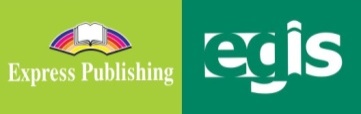 luty 2020WSTĘP Mechanical Engineering to publikacja należąca do serii Career Paths. Podręczniki z tej serii polecane są dla uczniów techników lub innych szkół zawodowych o odpowiednim profilu oraz tych, którzy chcą rozwijać swoje umiejętności językowe w zakresie języka angielskiego zawodowego (vocational English). Autorzy serii założyli, że przystępujący do poznawania języka zawodowego znają już podstawy gramatyki języka angielskiego, a słownictwo ogólne mają opanowane na tyle, że potrafią się komunikować przynajmniej na podstawowym poziomie, wykorzystując właściwe funkcje językowe.Podręcznik podzielony został na trzy części: Book 1, Book 2 i Book 3, z których każda zawiera 15 rozdziałów. Poszczególne części odpowiadają kolejno poziomowi A1, A2 i B1 w Europejskim Systemie Opisu Kształcenia Językowego (Common European Framework of Reference for Languages).Prezentowany rozkład materiału (RM) podzielono w następujący sposób: znajomość środków językowych,rozumienie wypowiedzi & przetwarzanie wypowiedzi,tworzenie wypowiedzi i reagowanie na wypowiedzi, materiał ćwiczeniowy.Materiał zawarty w podręczniku w części Book 2 może być zrealizowany w trakcie ok. 30 godzin lekcyjnych (plus powtórki materiału i testy). W rozkładzie materiału (RM) zamieszczono informacje dotyczące każdej lekcji zawartej w podręczniku w odniesieniu do materiału tematyczno-leksykalnego (znajomość środków językowych) oraz ćwiczonych umiejętności językowych (rozumienie i przetwarzanie wypowiedzi oraz tworzenie wypowiedzi i reagowanie na nie). Na realizację każdego rozdziału (Unit) przeznaczono 2 godziny lekcyjne:pierwsza – wprowadzenie nowego słownictwa i praca z tekstem, co stanowi przygotowanie do kolejnej lekcji, podczas której uczeń będzie w sposób czynny korzystał z nowo poznanych słów i zwrotów; druga – rozwijanie umiejętności rozumienia ze słuchu oraz sprawności produktywnych, czyli mówienia i pisania, w tym odtwarzanie przez uczniów wysłuchanego dialogu, a następnie wielokrotne powtarzanie własnych wersji tego dialogu ze zmianą ról i wprowadzaniem nowych informacji szczegółowych. Mówienie często sprawia uczniom, zwłaszcza mniej zaawansowanym językowo, największe problemy. Z tego względu proponuje się, by na ćwiczenie tej sprawności językowej przeznaczyć możliwie dużo czasu. Samodzielne odegranie zadanej roli w języku angielskim zapewni uczniom nie tylko poczucie sukcesu i zadowolenia z siebie, ale będzie również motywacją do dalszej pracy. Rozwijanie umiejętności pisania to ostatni element każdego rozdziału, który nauczyciel może wykorzystać jako pracę domową. Po zrealizowaniu materiału w rozdziale uczeń jest przygotowany do wykonania zadania samodzielnie, zna potrzebne słownictwo i poznał wzór danej formy wypowiedzi pisemnej.Wiadomo, że w nauce, zwłaszcza języka obcego, bardzo ważne jest powtarzanie i utrwalanie nowopoznanego materiału. Stąd, po każdych trzech rozdziałach proponuje się jego powtórkę w dowolnej formie (np. ponowne odegranie ról, gry językowe wykorzystujące słownictwo zawodowe itp.) lub sprawdzian pokazujący stopień opanowania zrealizowanego materiału. W RM zaproponowano również poświęcenie jednej godziny dydaktycznej na lekcję organizacyjną. Dodatkowo w RM nauczyciel znajdzie propozycje tematów lekcji. Przedstawiony poniżej szczegółowy RM do podręcznika Mechanical Engineering – Book 2 jest propozycją i może być modyfikowany lub stanowić punkt wyjścia do konstruowania indywidualnych rozkładów materiału dostosowanych do konkretnych warunków i możliwości edukacyjnych uczniów. W RM zamieszczono również informacje dotyczące realizacji wymagań nowej podstawy programowej w zakresie języka obcego zawodowego (JOZ) (np. 1.1, 2a.1, 3b.1, 4a.3 itd., gdzie oznaczenie przed kropką odnosi się do efektów kształcenia, a oznaczenie po kropce – do kryteriów ich weryfikacji). Zabieg taki powoduje, że proponowany RM jest szczególnie pomocny dla nauczyciela w jego pracy dydaktycznej. Materiał dodatkowy (wyszczególniony w tabeli innym kolorem tła) to przede wszystkim Glossary (słowniczek) znajdujący się w podręczniku (po każdych 15 rozdziałach) oraz komponent cyfrowy, tzw. digibook, zawierający m.in. filmy dokumentalne. Kurs składa się z:podręcznika (Student’s Book), kompletu dwóch płyt CD do użytku w klasie (Class Audio CDs), które zawierają nagrania wszystkich dialogów prezentowanych w podręczniku,książki nauczyciela (Teacher’s Guide) ze szczegółowymi scenariuszami lekcji, zapisami nagrań oraz kluczem odpowiedzi do wszystkich zadań znajdujących się w podręczniku.Mechanical Engineering to podręcznik, który zapewni korzystającym z niego nie tylko doskonalenie znajomości języka angielskiego, ale także poszerzenie wiedzy w interesującym ich obszarze zawodowym. Rozkład materiału – seria CAREER PATHS: MECHANICAL ENGINEERINGBOOK 2STRONAZNAJOMOŚĆ ŚRODKÓW JĘZYKOWYCHROZUMIENIE WYPOWIEDZI& PRZETWARZANIE WYPOWIEDZITWORZENIE WYPOWIEDZI& REAGOWANIE NA WYPOWIEDZIMATERIAŁ DODATKO-WY**MATERIAŁ DODATKO-WY**DATA*ZNAJOMOŚĆ ŚRODKÓW JĘZYKOWYCHROZUMIENIE WYPOWIEDZI& PRZETWARZANIE WYPOWIEDZITWORZENIE WYPOWIEDZI& REAGOWANIE NA WYPOWIEDZIMATERIAŁ DODATKO-WY**MATERIAŁ DODATKO-WY**LEKCJA  1…………Temat lekcji: 1. Lekcja organizacyjna. Temat lekcji: 1. Lekcja organizacyjna. Temat lekcji: 1. Lekcja organizacyjna. Temat lekcji: 1. Lekcja organizacyjna. Temat lekcji: 1. Lekcja organizacyjna. UNIT 1 – ElectricityUNIT 1 – ElectricityUNIT 1 – ElectricityUNIT 1 – ElectricityUNIT 1 – ElectricityUNIT 1 – ElectricityLEKCJE  2–3str. 4–5Leksyka i tematyka: słownictwo związane z elektrycznością: electrons, charge, currents, AC, DC, voltage, Ohm’s Law, resistance, volts, amperes, ohms, watts, circuitsrzeczowniki: foundation, study, electrical system, section, particle, property, knowledge, semesterczasowniki: provide, divide, cover, introduce, prepare, gainprzymiotniki: advanced, alternating, directzwroty, np. Let’s review … one more time. What’s … ? No, wait, it’s … . poprawianie się, np. No, sorry … . Hang on, that’s not right. Oh, wait … . 1.1, 6a.1, 6a.4, 6a.5Czytanie, słuchanie i mówienie: Introduction to Electricity (opis kursu: Wstęp do elektryczności) – odpowiedzi na pytania (wybór wielokrotny); dobieranie definicji do podanych wyrazów; wybieranie w podanych zdaniach poprawnego wyrazu (jednego z dwóch); odpowiedź na pytanie otwarte Słuchanie, czytanie i pisanie:rozmowa między wykładowczynią a studentem dot. powtórzenia wiadomości o prądzie elektrycznym – zadanie typu P/F; uzupełnianie luk w dialogu 2a.1, 2a.2, 2b.1, 2b.2, 5.3, 6c.3, 6d.5, 6d.6Mówienie i pisanie: burza mózgów nt. słownictwa związanego z tematyką rozdziału Mówienie: opisywanie ilustracji + określanie ich związku z elektrycznościąodpowiedzi na pytania: czym jest elektryczność oraz jakie są jej zastosowania (w parach) dialog sterowany nt. prądu elektrycznego (odgrywanie ról wykładowczyni i studenta, na podstawie dialogu w ćw. 7) (w parach) odgrywanie własnych dialogów, w których wykładowca pyta studenta o rodzaje prądu, mówi o popełnionym przez niego błędzie i wyjaśnia, na czym on polega (ćw. 8)Pisanie: zadanie dla studenta (the student’s assignment), w którym ma opisać dwa rodzaje prądu elektrycznego i podać przykłady (na podstawie tekstu i ćw. 8) 3a.1, 3a.3, 3a.4, 3a.5, 3b.1, 3b.4, 4a.1, 4a.2, 4a.3, 4a.5, 4a.6, 4b.2, 5.1, 6b.2, 6d.5, 6d.6SB Book 2, Glossary – str. 34–39DigiBook – Unit 1LEKCJE  2–3str. 4–5Leksyka i tematyka: słownictwo związane z elektrycznością: electrons, charge, currents, AC, DC, voltage, Ohm’s Law, resistance, volts, amperes, ohms, watts, circuitsrzeczowniki: foundation, study, electrical system, section, particle, property, knowledge, semesterczasowniki: provide, divide, cover, introduce, prepare, gainprzymiotniki: advanced, alternating, directzwroty, np. Let’s review … one more time. What’s … ? No, wait, it’s … . poprawianie się, np. No, sorry … . Hang on, that’s not right. Oh, wait … . 1.1, 6a.1, 6a.4, 6a.5Czytanie, słuchanie i mówienie: Introduction to Electricity (opis kursu: Wstęp do elektryczności) – odpowiedzi na pytania (wybór wielokrotny); dobieranie definicji do podanych wyrazów; wybieranie w podanych zdaniach poprawnego wyrazu (jednego z dwóch); odpowiedź na pytanie otwarte Słuchanie, czytanie i pisanie:rozmowa między wykładowczynią a studentem dot. powtórzenia wiadomości o prądzie elektrycznym – zadanie typu P/F; uzupełnianie luk w dialogu 2a.1, 2a.2, 2b.1, 2b.2, 5.3, 6c.3, 6d.5, 6d.6Mówienie i pisanie: burza mózgów nt. słownictwa związanego z tematyką rozdziału Mówienie: opisywanie ilustracji + określanie ich związku z elektrycznościąodpowiedzi na pytania: czym jest elektryczność oraz jakie są jej zastosowania (w parach) dialog sterowany nt. prądu elektrycznego (odgrywanie ról wykładowczyni i studenta, na podstawie dialogu w ćw. 7) (w parach) odgrywanie własnych dialogów, w których wykładowca pyta studenta o rodzaje prądu, mówi o popełnionym przez niego błędzie i wyjaśnia, na czym on polega (ćw. 8)Pisanie: zadanie dla studenta (the student’s assignment), w którym ma opisać dwa rodzaje prądu elektrycznego i podać przykłady (na podstawie tekstu i ćw. 8) 3a.1, 3a.3, 3a.4, 3a.5, 3b.1, 3b.4, 4a.1, 4a.2, 4a.3, 4a.5, 4a.6, 4b.2, 5.1, 6b.2, 6d.5, 6d.6LEKCJE  2–3……………………Leksyka i tematyka: słownictwo związane z elektrycznością: electrons, charge, currents, AC, DC, voltage, Ohm’s Law, resistance, volts, amperes, ohms, watts, circuitsrzeczowniki: foundation, study, electrical system, section, particle, property, knowledge, semesterczasowniki: provide, divide, cover, introduce, prepare, gainprzymiotniki: advanced, alternating, directzwroty, np. Let’s review … one more time. What’s … ? No, wait, it’s … . poprawianie się, np. No, sorry … . Hang on, that’s not right. Oh, wait … . 1.1, 6a.1, 6a.4, 6a.5Czytanie, słuchanie i mówienie: Introduction to Electricity (opis kursu: Wstęp do elektryczności) – odpowiedzi na pytania (wybór wielokrotny); dobieranie definicji do podanych wyrazów; wybieranie w podanych zdaniach poprawnego wyrazu (jednego z dwóch); odpowiedź na pytanie otwarte Słuchanie, czytanie i pisanie:rozmowa między wykładowczynią a studentem dot. powtórzenia wiadomości o prądzie elektrycznym – zadanie typu P/F; uzupełnianie luk w dialogu 2a.1, 2a.2, 2b.1, 2b.2, 5.3, 6c.3, 6d.5, 6d.6Mówienie i pisanie: burza mózgów nt. słownictwa związanego z tematyką rozdziału Mówienie: opisywanie ilustracji + określanie ich związku z elektrycznościąodpowiedzi na pytania: czym jest elektryczność oraz jakie są jej zastosowania (w parach) dialog sterowany nt. prądu elektrycznego (odgrywanie ról wykładowczyni i studenta, na podstawie dialogu w ćw. 7) (w parach) odgrywanie własnych dialogów, w których wykładowca pyta studenta o rodzaje prądu, mówi o popełnionym przez niego błędzie i wyjaśnia, na czym on polega (ćw. 8)Pisanie: zadanie dla studenta (the student’s assignment), w którym ma opisać dwa rodzaje prądu elektrycznego i podać przykłady (na podstawie tekstu i ćw. 8) 3a.1, 3a.3, 3a.4, 3a.5, 3b.1, 3b.4, 4a.1, 4a.2, 4a.3, 4a.5, 4a.6, 4b.2, 5.1, 6b.2, 6d.5, 6d.6LEKCJE  2–3……………………Tematy lekcji: 1. Introduction to Electricity – słownictwo, praca z tekstem.                          2. What is an electric current? – ćwiczenia w słuchaniu i mówieniu. Pisanie – zadanie (the assignment) nt. prądu elektrycznego.Tematy lekcji: 1. Introduction to Electricity – słownictwo, praca z tekstem.                          2. What is an electric current? – ćwiczenia w słuchaniu i mówieniu. Pisanie – zadanie (the assignment) nt. prądu elektrycznego.Tematy lekcji: 1. Introduction to Electricity – słownictwo, praca z tekstem.                          2. What is an electric current? – ćwiczenia w słuchaniu i mówieniu. Pisanie – zadanie (the assignment) nt. prądu elektrycznego.Tematy lekcji: 1. Introduction to Electricity – słownictwo, praca z tekstem.                          2. What is an electric current? – ćwiczenia w słuchaniu i mówieniu. Pisanie – zadanie (the assignment) nt. prądu elektrycznego.STRONAZNAJOMOŚĆ ŚRODKÓW JĘZYKOWYCHROZUMIENIE WYPOWIEDZI& PRZETWARZANIE WYPOWIEDZITWORZENIE WYPOWIEDZI& REAGOWANIE NA WYPOWIEDZIMATERIAŁ DODATKO-WY**MATERIAŁ DODATKO-WY**DATA*ZNAJOMOŚĆ ŚRODKÓW JĘZYKOWYCHROZUMIENIE WYPOWIEDZI& PRZETWARZANIE WYPOWIEDZITWORZENIE WYPOWIEDZI& REAGOWANIE NA WYPOWIEDZIMATERIAŁ DODATKO-WY**MATERIAŁ DODATKO-WY**UNIT 2 – Basic PhysicsUNIT 2 – Basic PhysicsUNIT 2 – Basic PhysicsUNIT 2 – Basic PhysicsUNIT 2 – Basic PhysicsUNIT 2 – Basic PhysicsLEKCJE  4–5str. 6–7Leksyka i tematyka: słownictwo związane z fizyką: motion, Newton’s Laws, matter, energy, classical mechanics, speed of light, gravity, quantum mechanics, relativistic mechanics, quantum field theoryrzeczowniki: branch, motion, basic principle, concept, division, structure, topic, property, scale, particle, chapterczasowniki: address, understand, coverprzymiotniki: physical, limited, subatomic, microscopiczwroty, np. Do you want to review … ? No, you’re thinking of … . Is it … ?poprawianie błędu, np. Not exactly. I think you’ll find that … . I think you’re mistaken. I don’t think that’s right. 1.1, 6a.1, 6a.4, 6a.5Czytanie, słuchanie i mówienie: Basic Physics (fragment z podręcznika nt. różnych gałęzi fizyki) – odpowiedzi na pytania (wybór wielokrotny); dobieranie definicji do podanych wyrazów/wyrażeń; zastępowanie wyróżnionych fragmentów zdań wyrażeniami o podobnym znaczeniu (uzupełnianie brakujących liter); odpowiedź na pytanie otwarte Słuchanie, czytanie i pisanie:rozmowa między dwojgiem studentów dot. powtórzenia wiadomości nt. mechaniki – zadanie typu P/F; uzupełnianie luk w dialogu 2a.1, 2a.2, 2b.1, 2b.2, 5.3, 6c.3, 6d.5, 6d.6Mówienie: opisywanie ilustracji i czynności przedstawionych na ilustracjach + określanie ich związku z fizykąodpowiedzi na pytania: jakie pojęcia badają fizycy oraz w jaki sposób fizyka wiąże się z codziennym życiem(w parach) dialog sterowany nt. mechaniki (odgrywanie ról dwojga studentów, na podstawie dialogu w ćw. 7) (w parach) odgrywanie własnych dialogów, w których studenci rozmawiają o zbliżającym się terminie testu z fizyki, o różnych gałęziach mechaniki i popełnionym przez jednego z nich błędzie (ćw. 8)Pisanie: odpowiedź na pytanie w teście (the quiz) dot. gałęzi mechaniki, zawierająca definicje każdej z nich (na podstawie tekstu i ćw. 8) 3a.1, 3a.3, 3a.4, 3a.5, 3b.1, 3b.4, 4a.1, 4a.2, 4a.3, 4a.5, 4a.6, 4b.2, 4b.6, 5.1, 6b.2, 6d.5, 6d.6SB Book 2, Glossary – str. 34–39DigiBook – Unit 2LEKCJE  4–5str. 6–7Leksyka i tematyka: słownictwo związane z fizyką: motion, Newton’s Laws, matter, energy, classical mechanics, speed of light, gravity, quantum mechanics, relativistic mechanics, quantum field theoryrzeczowniki: branch, motion, basic principle, concept, division, structure, topic, property, scale, particle, chapterczasowniki: address, understand, coverprzymiotniki: physical, limited, subatomic, microscopiczwroty, np. Do you want to review … ? No, you’re thinking of … . Is it … ?poprawianie błędu, np. Not exactly. I think you’ll find that … . I think you’re mistaken. I don’t think that’s right. 1.1, 6a.1, 6a.4, 6a.5Czytanie, słuchanie i mówienie: Basic Physics (fragment z podręcznika nt. różnych gałęzi fizyki) – odpowiedzi na pytania (wybór wielokrotny); dobieranie definicji do podanych wyrazów/wyrażeń; zastępowanie wyróżnionych fragmentów zdań wyrażeniami o podobnym znaczeniu (uzupełnianie brakujących liter); odpowiedź na pytanie otwarte Słuchanie, czytanie i pisanie:rozmowa między dwojgiem studentów dot. powtórzenia wiadomości nt. mechaniki – zadanie typu P/F; uzupełnianie luk w dialogu 2a.1, 2a.2, 2b.1, 2b.2, 5.3, 6c.3, 6d.5, 6d.6Mówienie: opisywanie ilustracji i czynności przedstawionych na ilustracjach + określanie ich związku z fizykąodpowiedzi na pytania: jakie pojęcia badają fizycy oraz w jaki sposób fizyka wiąże się z codziennym życiem(w parach) dialog sterowany nt. mechaniki (odgrywanie ról dwojga studentów, na podstawie dialogu w ćw. 7) (w parach) odgrywanie własnych dialogów, w których studenci rozmawiają o zbliżającym się terminie testu z fizyki, o różnych gałęziach mechaniki i popełnionym przez jednego z nich błędzie (ćw. 8)Pisanie: odpowiedź na pytanie w teście (the quiz) dot. gałęzi mechaniki, zawierająca definicje każdej z nich (na podstawie tekstu i ćw. 8) 3a.1, 3a.3, 3a.4, 3a.5, 3b.1, 3b.4, 4a.1, 4a.2, 4a.3, 4a.5, 4a.6, 4b.2, 4b.6, 5.1, 6b.2, 6d.5, 6d.6LEKCJE  4–5……………………Leksyka i tematyka: słownictwo związane z fizyką: motion, Newton’s Laws, matter, energy, classical mechanics, speed of light, gravity, quantum mechanics, relativistic mechanics, quantum field theoryrzeczowniki: branch, motion, basic principle, concept, division, structure, topic, property, scale, particle, chapterczasowniki: address, understand, coverprzymiotniki: physical, limited, subatomic, microscopiczwroty, np. Do you want to review … ? No, you’re thinking of … . Is it … ?poprawianie błędu, np. Not exactly. I think you’ll find that … . I think you’re mistaken. I don’t think that’s right. 1.1, 6a.1, 6a.4, 6a.5Czytanie, słuchanie i mówienie: Basic Physics (fragment z podręcznika nt. różnych gałęzi fizyki) – odpowiedzi na pytania (wybór wielokrotny); dobieranie definicji do podanych wyrazów/wyrażeń; zastępowanie wyróżnionych fragmentów zdań wyrażeniami o podobnym znaczeniu (uzupełnianie brakujących liter); odpowiedź na pytanie otwarte Słuchanie, czytanie i pisanie:rozmowa między dwojgiem studentów dot. powtórzenia wiadomości nt. mechaniki – zadanie typu P/F; uzupełnianie luk w dialogu 2a.1, 2a.2, 2b.1, 2b.2, 5.3, 6c.3, 6d.5, 6d.6Mówienie: opisywanie ilustracji i czynności przedstawionych na ilustracjach + określanie ich związku z fizykąodpowiedzi na pytania: jakie pojęcia badają fizycy oraz w jaki sposób fizyka wiąże się z codziennym życiem(w parach) dialog sterowany nt. mechaniki (odgrywanie ról dwojga studentów, na podstawie dialogu w ćw. 7) (w parach) odgrywanie własnych dialogów, w których studenci rozmawiają o zbliżającym się terminie testu z fizyki, o różnych gałęziach mechaniki i popełnionym przez jednego z nich błędzie (ćw. 8)Pisanie: odpowiedź na pytanie w teście (the quiz) dot. gałęzi mechaniki, zawierająca definicje każdej z nich (na podstawie tekstu i ćw. 8) 3a.1, 3a.3, 3a.4, 3a.5, 3b.1, 3b.4, 4a.1, 4a.2, 4a.3, 4a.5, 4a.6, 4b.2, 4b.6, 5.1, 6b.2, 6d.5, 6d.6LEKCJE  4–5……………………Tematy lekcji: 1. Basic Physics – słownictwo, praca z tekstem.                          2. What’s classical mechanics? – ćwiczenia w słuchaniu i mówieniu. Pisanie – odpowiedź na pytanie w teście (the quiz) dot. gałęzi mechaniki.Tematy lekcji: 1. Basic Physics – słownictwo, praca z tekstem.                          2. What’s classical mechanics? – ćwiczenia w słuchaniu i mówieniu. Pisanie – odpowiedź na pytanie w teście (the quiz) dot. gałęzi mechaniki.Tematy lekcji: 1. Basic Physics – słownictwo, praca z tekstem.                          2. What’s classical mechanics? – ćwiczenia w słuchaniu i mówieniu. Pisanie – odpowiedź na pytanie w teście (the quiz) dot. gałęzi mechaniki.Tematy lekcji: 1. Basic Physics – słownictwo, praca z tekstem.                          2. What’s classical mechanics? – ćwiczenia w słuchaniu i mówieniu. Pisanie – odpowiedź na pytanie w teście (the quiz) dot. gałęzi mechaniki.STRONAZNAJOMOŚĆ ŚRODKÓW JĘZYKOWYCHROZUMIENIE WYPOWIEDZI& PRZETWARZANIE WYPOWIEDZITWORZENIE WYPOWIEDZI& REAGOWANIE NA WYPOWIEDZIMATERIAŁ DODATKO-WY**DATA*ZNAJOMOŚĆ ŚRODKÓW JĘZYKOWYCHROZUMIENIE WYPOWIEDZI& PRZETWARZANIE WYPOWIEDZITWORZENIE WYPOWIEDZI& REAGOWANIE NA WYPOWIEDZIMATERIAŁ DODATKO-WY**UNIT 3 – AccountingUNIT 3 – AccountingUNIT 3 – AccountingUNIT 3 – AccountingUNIT 3 – AccountingLEKCJE  6–7str. 8–9Leksyka i tematyka: słownictwo związane z bilansem w układzie: systems, open systems, closed systems, universal accounting equation, extensive quantities, final, initial, input, generation, consumption, output, intensive quantity rzeczowniki: factory production, quarter, analysis, downturn, equation, assembly line, calculation, productivity, consumption, generation, assessment, temperature adjustmentczasowniki: decrease, conclude, determine, deal with, measure, account for, subtract, affect, shatter zwroty, np. May I ask you a few questions about … ? And so …, right? So I need to … . potwierdzanie informacji, np. Is it true … ? That’s right, isn’t it? Is that correct? That’s right/correct. 1.1, 6a.1, 6a.4, 6a.5Czytanie, słuchanie i mówienie: Problem at the factory (e-mail z radą, jak zwiększyć produkcję w fabryce) – odpowiedzi na pytania (wybór wielokrotny); dobieranie definicji do podanych wyrazów/wyrażeń; uzupełnianie luk w zdaniach podanymi wyrazami/wyrażeniami; odpowiedź na pytanie otwarte Słuchanie, czytanie i pisanie:rozmowa między menedżerem i inżynierem mechanikiem dot. materiałów, których zbyt niska temperatura ma wpływ na zwiększenie zużycia i zmniejszenie produkcji – zadanie typu P/F; uzupełnianie luk w dialogu 2a.1, 2a.2, 2b.1, 2b.2, 5.3, 6c.3, 6d.5, 6d.6Mówienie i pisanie: burza mózgów nt. słownictwa związanego z tematyką rozdziału Mówienie: opisywanie ilustracji + określanie ich związku z bilansem w układzieodpowiedzi na pytania: co to jest układ oraz jaka jest różnica między parametrem intensywnym i parametrem ekstensywnym (w parach) dialog sterowany nt. materiałów, których zbyt niska temperatura ma wpływ na zwiększenie zużycia i zmniejszenie produkcji (odgrywanie ról menedżera i inżyniera mechanika, na podstawie dialogu w ćw. 7) (w parach) odgrywanie własnych dialogów, w których menedżer rozmawia z inżynierem o problemie w fabryce, o zaleceniach i krokach, które zostaną podjęte w celu rozwiązania problemu (ćw. 8)Pisanie: e-mail (the email) zawierający opis wprowadzonych zmian oraz ich skutków (na podstawie tekstu i ćw. 8) 3a.1, 3a.2, 3a.3, 3a.4, 3a.5, 3b.1, 3b.3, 3b.4, 3b.5, 4a.1, 4a.2, 4a.3, 4a.4, 4a.5, 4a.6, 4b.2, 4b.5, 4b.6, 5.1, 6b.2, 6d.5, 6d.6 SB Book 2, Glossary – str. 34–39DigiBook – Unit 3LEKCJE  6–7str. 8–9Leksyka i tematyka: słownictwo związane z bilansem w układzie: systems, open systems, closed systems, universal accounting equation, extensive quantities, final, initial, input, generation, consumption, output, intensive quantity rzeczowniki: factory production, quarter, analysis, downturn, equation, assembly line, calculation, productivity, consumption, generation, assessment, temperature adjustmentczasowniki: decrease, conclude, determine, deal with, measure, account for, subtract, affect, shatter zwroty, np. May I ask you a few questions about … ? And so …, right? So I need to … . potwierdzanie informacji, np. Is it true … ? That’s right, isn’t it? Is that correct? That’s right/correct. 1.1, 6a.1, 6a.4, 6a.5Czytanie, słuchanie i mówienie: Problem at the factory (e-mail z radą, jak zwiększyć produkcję w fabryce) – odpowiedzi na pytania (wybór wielokrotny); dobieranie definicji do podanych wyrazów/wyrażeń; uzupełnianie luk w zdaniach podanymi wyrazami/wyrażeniami; odpowiedź na pytanie otwarte Słuchanie, czytanie i pisanie:rozmowa między menedżerem i inżynierem mechanikiem dot. materiałów, których zbyt niska temperatura ma wpływ na zwiększenie zużycia i zmniejszenie produkcji – zadanie typu P/F; uzupełnianie luk w dialogu 2a.1, 2a.2, 2b.1, 2b.2, 5.3, 6c.3, 6d.5, 6d.6Mówienie i pisanie: burza mózgów nt. słownictwa związanego z tematyką rozdziału Mówienie: opisywanie ilustracji + określanie ich związku z bilansem w układzieodpowiedzi na pytania: co to jest układ oraz jaka jest różnica między parametrem intensywnym i parametrem ekstensywnym (w parach) dialog sterowany nt. materiałów, których zbyt niska temperatura ma wpływ na zwiększenie zużycia i zmniejszenie produkcji (odgrywanie ról menedżera i inżyniera mechanika, na podstawie dialogu w ćw. 7) (w parach) odgrywanie własnych dialogów, w których menedżer rozmawia z inżynierem o problemie w fabryce, o zaleceniach i krokach, które zostaną podjęte w celu rozwiązania problemu (ćw. 8)Pisanie: e-mail (the email) zawierający opis wprowadzonych zmian oraz ich skutków (na podstawie tekstu i ćw. 8) 3a.1, 3a.2, 3a.3, 3a.4, 3a.5, 3b.1, 3b.3, 3b.4, 3b.5, 4a.1, 4a.2, 4a.3, 4a.4, 4a.5, 4a.6, 4b.2, 4b.5, 4b.6, 5.1, 6b.2, 6d.5, 6d.6 LEKCJE  6–7……………………Leksyka i tematyka: słownictwo związane z bilansem w układzie: systems, open systems, closed systems, universal accounting equation, extensive quantities, final, initial, input, generation, consumption, output, intensive quantity rzeczowniki: factory production, quarter, analysis, downturn, equation, assembly line, calculation, productivity, consumption, generation, assessment, temperature adjustmentczasowniki: decrease, conclude, determine, deal with, measure, account for, subtract, affect, shatter zwroty, np. May I ask you a few questions about … ? And so …, right? So I need to … . potwierdzanie informacji, np. Is it true … ? That’s right, isn’t it? Is that correct? That’s right/correct. 1.1, 6a.1, 6a.4, 6a.5Czytanie, słuchanie i mówienie: Problem at the factory (e-mail z radą, jak zwiększyć produkcję w fabryce) – odpowiedzi na pytania (wybór wielokrotny); dobieranie definicji do podanych wyrazów/wyrażeń; uzupełnianie luk w zdaniach podanymi wyrazami/wyrażeniami; odpowiedź na pytanie otwarte Słuchanie, czytanie i pisanie:rozmowa między menedżerem i inżynierem mechanikiem dot. materiałów, których zbyt niska temperatura ma wpływ na zwiększenie zużycia i zmniejszenie produkcji – zadanie typu P/F; uzupełnianie luk w dialogu 2a.1, 2a.2, 2b.1, 2b.2, 5.3, 6c.3, 6d.5, 6d.6Mówienie i pisanie: burza mózgów nt. słownictwa związanego z tematyką rozdziału Mówienie: opisywanie ilustracji + określanie ich związku z bilansem w układzieodpowiedzi na pytania: co to jest układ oraz jaka jest różnica między parametrem intensywnym i parametrem ekstensywnym (w parach) dialog sterowany nt. materiałów, których zbyt niska temperatura ma wpływ na zwiększenie zużycia i zmniejszenie produkcji (odgrywanie ról menedżera i inżyniera mechanika, na podstawie dialogu w ćw. 7) (w parach) odgrywanie własnych dialogów, w których menedżer rozmawia z inżynierem o problemie w fabryce, o zaleceniach i krokach, które zostaną podjęte w celu rozwiązania problemu (ćw. 8)Pisanie: e-mail (the email) zawierający opis wprowadzonych zmian oraz ich skutków (na podstawie tekstu i ćw. 8) 3a.1, 3a.2, 3a.3, 3a.4, 3a.5, 3b.1, 3b.3, 3b.4, 3b.5, 4a.1, 4a.2, 4a.3, 4a.4, 4a.5, 4a.6, 4b.2, 4b.5, 4b.6, 5.1, 6b.2, 6d.5, 6d.6 LEKCJE  6–7……………………Tematy lekcji: 1. Problem at the factory – słownictwo, praca z tekstem.                          2. What can I help you with? – ćwiczenia w słuchaniu i mówieniu. Pisanie – e-mail (the email) z opisem wprowadzonych zmian i ich skutków.Tematy lekcji: 1. Problem at the factory – słownictwo, praca z tekstem.                          2. What can I help you with? – ćwiczenia w słuchaniu i mówieniu. Pisanie – e-mail (the email) z opisem wprowadzonych zmian i ich skutków.Tematy lekcji: 1. Problem at the factory – słownictwo, praca z tekstem.                          2. What can I help you with? – ćwiczenia w słuchaniu i mówieniu. Pisanie – e-mail (the email) z opisem wprowadzonych zmian i ich skutków.Tematy lekcji: 1. Problem at the factory – słownictwo, praca z tekstem.                          2. What can I help you with? – ćwiczenia w słuchaniu i mówieniu. Pisanie – e-mail (the email) z opisem wprowadzonych zmian i ich skutków.LEKCJA  8…………Temat lekcji: 1. Powtórka materiału. / Test.Temat lekcji: 1. Powtórka materiału. / Test.Temat lekcji: 1. Powtórka materiału. / Test.Temat lekcji: 1. Powtórka materiału. / Test.STRONAZNAJOMOŚĆ ŚRODKÓW JĘZYKOWYCHROZUMIENIE WYPOWIEDZI& PRZETWARZANIE WYPOWIEDZITWORZENIE WYPOWIEDZI& REAGOWANIE NA WYPOWIEDZIMATERIAŁ DODATKO-WY**DATA*ZNAJOMOŚĆ ŚRODKÓW JĘZYKOWYCHROZUMIENIE WYPOWIEDZI& PRZETWARZANIE WYPOWIEDZITWORZENIE WYPOWIEDZI& REAGOWANIE NA WYPOWIEDZIMATERIAŁ DODATKO-WY**UNIT 4 – Rate ProcessesUNIT 4 – Rate ProcessesUNIT 4 – Rate ProcessesUNIT 4 – Rate ProcessesUNIT 4 – Rate ProcessesLEKCJE  9–10str. 10–11Leksyka i tematyka: słownictwo związane z przebiegiem zmian w układzie w funkcji czasu: rates, driving force, inlet, flow rate, diameter, pressure, outlet, viscosity, flux rzeczowniki: treatment, source, holding tank, screen filter, factor, substance, functionalityczasowniki: pump, function, influence, determine, assessprzymiotniki: backed up, overall zwroty, np. How’s the new … ? We have a few problems. It’s not … enough. opisywanie stopnia (czegoś), np. very/extremely/incredibly + przymiotnik, too + przymiotnik, not + przymiotnik + enough1.1, 6a.1, 6a.4, 6a.5Czytanie, słuchanie i mówienie: Rate Processes (fragment z podręcznika dot. układu wykorzystującego procesy przepływowe) – odpowiedzi na pytania (wybór wielokrotny); dobieranie definicji do podanych wyrazów/wyrażeń; wybieranie w podanych zdaniach poprawnego wyrazu/wyrażenia (jednego z dwóch); odpowiedź na pytanie otwarte Słuchanie, czytanie i pisanie:rozmowa między dwojgiem inżynierów dot. problemu z utrzymaniem prawidłowego natężenia przepływu – zadanie typu P/F; uzupełnianie luk w dialogu 2a.1, 2a.2, 2b.1, 2b.2, 5.3, 6c.3, 6d.5, 6d.6Mówienie i pisanie: burza mózgów nt. słownictwa związanego z tematyką rozdziału Mówienie: opisywanie ilustracji + określanie ich związku z procesami przepływowymiodpowiedzi na pytania: jakie czynniki należy wziąć pod uwagę, zajmując się procesami przepływowymi, oraz kiedy inżynierowie mają do czynienia z takimi procesami(w parach) dialog sterowany nt. problemu z utrzymaniem prawidłowego natężenia przepływu (odgrywanie ról dwojga inżynierów, na podstawie dialogu w ćw. 7) (w parach) odgrywanie własnych dialogów, w których inżynierowie rozmawiają o projekcie nowego układu, o związanym z tym projektem problemie oraz o możliwych jego przyczynach (ćw. 8)Pisanie: notatki inżyniera (the engineer’s notes) zawierające opis problemów, prawdopodobne ich wyjaśnienie i możliwe rozwiązania (na podstawie tekstu i ćw. 8) 3a.1, 3a.2, 3a.3, 3a.4, 3a.5, 3b.1, 3b.3, 3b.4, 3b.5, 4a.1, 4a.2, 4a.3, 4a.4, 4a.5, 4a.6, 4b.2, 4b.3, 4b.6, 5.1, 6b.2, 6d.5, 6d.6 SB Book 2, Glossary – str. 34–39DigiBook – Unit 4LEKCJE  9–10str. 10–11Leksyka i tematyka: słownictwo związane z przebiegiem zmian w układzie w funkcji czasu: rates, driving force, inlet, flow rate, diameter, pressure, outlet, viscosity, flux rzeczowniki: treatment, source, holding tank, screen filter, factor, substance, functionalityczasowniki: pump, function, influence, determine, assessprzymiotniki: backed up, overall zwroty, np. How’s the new … ? We have a few problems. It’s not … enough. opisywanie stopnia (czegoś), np. very/extremely/incredibly + przymiotnik, too + przymiotnik, not + przymiotnik + enough1.1, 6a.1, 6a.4, 6a.5Czytanie, słuchanie i mówienie: Rate Processes (fragment z podręcznika dot. układu wykorzystującego procesy przepływowe) – odpowiedzi na pytania (wybór wielokrotny); dobieranie definicji do podanych wyrazów/wyrażeń; wybieranie w podanych zdaniach poprawnego wyrazu/wyrażenia (jednego z dwóch); odpowiedź na pytanie otwarte Słuchanie, czytanie i pisanie:rozmowa między dwojgiem inżynierów dot. problemu z utrzymaniem prawidłowego natężenia przepływu – zadanie typu P/F; uzupełnianie luk w dialogu 2a.1, 2a.2, 2b.1, 2b.2, 5.3, 6c.3, 6d.5, 6d.6Mówienie i pisanie: burza mózgów nt. słownictwa związanego z tematyką rozdziału Mówienie: opisywanie ilustracji + określanie ich związku z procesami przepływowymiodpowiedzi na pytania: jakie czynniki należy wziąć pod uwagę, zajmując się procesami przepływowymi, oraz kiedy inżynierowie mają do czynienia z takimi procesami(w parach) dialog sterowany nt. problemu z utrzymaniem prawidłowego natężenia przepływu (odgrywanie ról dwojga inżynierów, na podstawie dialogu w ćw. 7) (w parach) odgrywanie własnych dialogów, w których inżynierowie rozmawiają o projekcie nowego układu, o związanym z tym projektem problemie oraz o możliwych jego przyczynach (ćw. 8)Pisanie: notatki inżyniera (the engineer’s notes) zawierające opis problemów, prawdopodobne ich wyjaśnienie i możliwe rozwiązania (na podstawie tekstu i ćw. 8) 3a.1, 3a.2, 3a.3, 3a.4, 3a.5, 3b.1, 3b.3, 3b.4, 3b.5, 4a.1, 4a.2, 4a.3, 4a.4, 4a.5, 4a.6, 4b.2, 4b.3, 4b.6, 5.1, 6b.2, 6d.5, 6d.6 LEKCJE  9–10……………………Leksyka i tematyka: słownictwo związane z przebiegiem zmian w układzie w funkcji czasu: rates, driving force, inlet, flow rate, diameter, pressure, outlet, viscosity, flux rzeczowniki: treatment, source, holding tank, screen filter, factor, substance, functionalityczasowniki: pump, function, influence, determine, assessprzymiotniki: backed up, overall zwroty, np. How’s the new … ? We have a few problems. It’s not … enough. opisywanie stopnia (czegoś), np. very/extremely/incredibly + przymiotnik, too + przymiotnik, not + przymiotnik + enough1.1, 6a.1, 6a.4, 6a.5Czytanie, słuchanie i mówienie: Rate Processes (fragment z podręcznika dot. układu wykorzystującego procesy przepływowe) – odpowiedzi na pytania (wybór wielokrotny); dobieranie definicji do podanych wyrazów/wyrażeń; wybieranie w podanych zdaniach poprawnego wyrazu/wyrażenia (jednego z dwóch); odpowiedź na pytanie otwarte Słuchanie, czytanie i pisanie:rozmowa między dwojgiem inżynierów dot. problemu z utrzymaniem prawidłowego natężenia przepływu – zadanie typu P/F; uzupełnianie luk w dialogu 2a.1, 2a.2, 2b.1, 2b.2, 5.3, 6c.3, 6d.5, 6d.6Mówienie i pisanie: burza mózgów nt. słownictwa związanego z tematyką rozdziału Mówienie: opisywanie ilustracji + określanie ich związku z procesami przepływowymiodpowiedzi na pytania: jakie czynniki należy wziąć pod uwagę, zajmując się procesami przepływowymi, oraz kiedy inżynierowie mają do czynienia z takimi procesami(w parach) dialog sterowany nt. problemu z utrzymaniem prawidłowego natężenia przepływu (odgrywanie ról dwojga inżynierów, na podstawie dialogu w ćw. 7) (w parach) odgrywanie własnych dialogów, w których inżynierowie rozmawiają o projekcie nowego układu, o związanym z tym projektem problemie oraz o możliwych jego przyczynach (ćw. 8)Pisanie: notatki inżyniera (the engineer’s notes) zawierające opis problemów, prawdopodobne ich wyjaśnienie i możliwe rozwiązania (na podstawie tekstu i ćw. 8) 3a.1, 3a.2, 3a.3, 3a.4, 3a.5, 3b.1, 3b.3, 3b.4, 3b.5, 4a.1, 4a.2, 4a.3, 4a.4, 4a.5, 4a.6, 4b.2, 4b.3, 4b.6, 5.1, 6b.2, 6d.5, 6d.6 LEKCJE  9–10……………………Tematy lekcji: 1. Rate Processes – słownictwo, praca z tekstem.                          2. Do you have any idea why that’s happening? – ćwiczenia w słuchaniu i mówieniu. Pisanie – notatki inżyniera (the engineer’s notes).Tematy lekcji: 1. Rate Processes – słownictwo, praca z tekstem.                          2. Do you have any idea why that’s happening? – ćwiczenia w słuchaniu i mówieniu. Pisanie – notatki inżyniera (the engineer’s notes).Tematy lekcji: 1. Rate Processes – słownictwo, praca z tekstem.                          2. Do you have any idea why that’s happening? – ćwiczenia w słuchaniu i mówieniu. Pisanie – notatki inżyniera (the engineer’s notes).Tematy lekcji: 1. Rate Processes – słownictwo, praca z tekstem.                          2. Do you have any idea why that’s happening? – ćwiczenia w słuchaniu i mówieniu. Pisanie – notatki inżyniera (the engineer’s notes).STRONAZNAJOMOŚĆ ŚRODKÓW JĘZYKOWYCHROZUMIENIE WYPOWIEDZI& PRZETWARZANIE WYPOWIEDZITWORZENIE WYPOWIEDZI& REAGOWANIE NA WYPOWIEDZIMATERIAŁ DODATKO-WY**DATA*ZNAJOMOŚĆ ŚRODKÓW JĘZYKOWYCHROZUMIENIE WYPOWIEDZI& PRZETWARZANIE WYPOWIEDZITWORZENIE WYPOWIEDZI& REAGOWANIE NA WYPOWIEDZIMATERIAŁ DODATKO-WY**UNIT 5 – StatisticsUNIT 5 – StatisticsUNIT 5 – StatisticsUNIT 5 – StatisticsUNIT 5 – StatisticsLEKCJE  11–12str. 12–13Leksyka i tematyka: słownictwo związane ze statystyką: outcomes, sample, population, median, range, probability, event, sample space, independent, mutually exclusive, intersections, unions, statistics rzeczowniki: experiment, engine model, data, frequency, failure, component, prototypeczasowniki: compile, represent, identify, determine, take into account, affect, reveal, eliminate przymiotniki: successful, randomzwroty, np. Can you help me with … ? Let’s start by … . I don’t have experience … . opisywanie braku doświadczenia, np. I’ve never done this before. I don’t have any experience of … . I’m not sure how to do this. 1.1, 6a.1, 6a.4, 6a.5Czytanie, słuchanie i mówienie: Statistics (wiadomość z prośbą o określoną analizę statystyczną) – odpowiedzi na pytania (wybór wielokrotny); dobieranie definicji do podanych wyrazów; dobieranie podanych wyrazów/wyrażeń do luk w parach zdań (2 opcje); odpowiedź na pytanie otwarte Słuchanie, czytanie i pisanie:rozmowa między asystentem i panią inżynier dot. przygotowania raportu statystycznego – zadanie typu P/F; uzupełnianie luk w dialogu 2a.1, 2a.2, 2b.1, 2b.2, 5.3, 6c.3, 6d.5, 6d.6Mówienie i pisanie: burza mózgów nt. słownictwa związanego z tematyką rozdziału Mówienie: opisywanie ilustracji + określanie ich związku ze statystyką odpowiedzi na pytania: jakiego rodzaju informacji dostarcza statystyka oraz dlaczego naukowcy korzystają ze statystyki(w parach) dialog sterowany nt. przygotowania raportu statystycznego (odgrywanie ról asystenta i pani inżynier, na podstawie dialogu w ćw. 7) (w parach) odgrywanie własnych dialogów, w których asystent rozmawia z inżynierem o analizie statystycznej oraz o tym, co już potrafi wykonać, a w czym potrzebuje pomocy (ćw. 8)Pisanie: wiadomość (the note) zawierająca informacje o tym, co piszący potrafi wykonać, a w czym potrzebna mu jest pomoc (na podstawie tekstu i ćw. 8) 3a.1, 3a.2, 3a.3, 3a.4, 3a.5, 3b.1, 3b.3, 3b.4, 3b.5, 4a.1, 4a.2, 4a.4, 4a.5, 4a.6, 4b.2, 4b.4, 4b.5, 4b.6, 5.1, 6b.2, 6d.5, 6d.6SB Book 2, Glossary – str. 34–39DigiBook – Unit 5LEKCJE  11–12str. 12–13Leksyka i tematyka: słownictwo związane ze statystyką: outcomes, sample, population, median, range, probability, event, sample space, independent, mutually exclusive, intersections, unions, statistics rzeczowniki: experiment, engine model, data, frequency, failure, component, prototypeczasowniki: compile, represent, identify, determine, take into account, affect, reveal, eliminate przymiotniki: successful, randomzwroty, np. Can you help me with … ? Let’s start by … . I don’t have experience … . opisywanie braku doświadczenia, np. I’ve never done this before. I don’t have any experience of … . I’m not sure how to do this. 1.1, 6a.1, 6a.4, 6a.5Czytanie, słuchanie i mówienie: Statistics (wiadomość z prośbą o określoną analizę statystyczną) – odpowiedzi na pytania (wybór wielokrotny); dobieranie definicji do podanych wyrazów; dobieranie podanych wyrazów/wyrażeń do luk w parach zdań (2 opcje); odpowiedź na pytanie otwarte Słuchanie, czytanie i pisanie:rozmowa między asystentem i panią inżynier dot. przygotowania raportu statystycznego – zadanie typu P/F; uzupełnianie luk w dialogu 2a.1, 2a.2, 2b.1, 2b.2, 5.3, 6c.3, 6d.5, 6d.6Mówienie i pisanie: burza mózgów nt. słownictwa związanego z tematyką rozdziału Mówienie: opisywanie ilustracji + określanie ich związku ze statystyką odpowiedzi na pytania: jakiego rodzaju informacji dostarcza statystyka oraz dlaczego naukowcy korzystają ze statystyki(w parach) dialog sterowany nt. przygotowania raportu statystycznego (odgrywanie ról asystenta i pani inżynier, na podstawie dialogu w ćw. 7) (w parach) odgrywanie własnych dialogów, w których asystent rozmawia z inżynierem o analizie statystycznej oraz o tym, co już potrafi wykonać, a w czym potrzebuje pomocy (ćw. 8)Pisanie: wiadomość (the note) zawierająca informacje o tym, co piszący potrafi wykonać, a w czym potrzebna mu jest pomoc (na podstawie tekstu i ćw. 8) 3a.1, 3a.2, 3a.3, 3a.4, 3a.5, 3b.1, 3b.3, 3b.4, 3b.5, 4a.1, 4a.2, 4a.4, 4a.5, 4a.6, 4b.2, 4b.4, 4b.5, 4b.6, 5.1, 6b.2, 6d.5, 6d.6LEKCJE  11–12……………………Leksyka i tematyka: słownictwo związane ze statystyką: outcomes, sample, population, median, range, probability, event, sample space, independent, mutually exclusive, intersections, unions, statistics rzeczowniki: experiment, engine model, data, frequency, failure, component, prototypeczasowniki: compile, represent, identify, determine, take into account, affect, reveal, eliminate przymiotniki: successful, randomzwroty, np. Can you help me with … ? Let’s start by … . I don’t have experience … . opisywanie braku doświadczenia, np. I’ve never done this before. I don’t have any experience of … . I’m not sure how to do this. 1.1, 6a.1, 6a.4, 6a.5Czytanie, słuchanie i mówienie: Statistics (wiadomość z prośbą o określoną analizę statystyczną) – odpowiedzi na pytania (wybór wielokrotny); dobieranie definicji do podanych wyrazów; dobieranie podanych wyrazów/wyrażeń do luk w parach zdań (2 opcje); odpowiedź na pytanie otwarte Słuchanie, czytanie i pisanie:rozmowa między asystentem i panią inżynier dot. przygotowania raportu statystycznego – zadanie typu P/F; uzupełnianie luk w dialogu 2a.1, 2a.2, 2b.1, 2b.2, 5.3, 6c.3, 6d.5, 6d.6Mówienie i pisanie: burza mózgów nt. słownictwa związanego z tematyką rozdziału Mówienie: opisywanie ilustracji + określanie ich związku ze statystyką odpowiedzi na pytania: jakiego rodzaju informacji dostarcza statystyka oraz dlaczego naukowcy korzystają ze statystyki(w parach) dialog sterowany nt. przygotowania raportu statystycznego (odgrywanie ról asystenta i pani inżynier, na podstawie dialogu w ćw. 7) (w parach) odgrywanie własnych dialogów, w których asystent rozmawia z inżynierem o analizie statystycznej oraz o tym, co już potrafi wykonać, a w czym potrzebuje pomocy (ćw. 8)Pisanie: wiadomość (the note) zawierająca informacje o tym, co piszący potrafi wykonać, a w czym potrzebna mu jest pomoc (na podstawie tekstu i ćw. 8) 3a.1, 3a.2, 3a.3, 3a.4, 3a.5, 3b.1, 3b.3, 3b.4, 3b.5, 4a.1, 4a.2, 4a.4, 4a.5, 4a.6, 4b.2, 4b.4, 4b.5, 4b.6, 5.1, 6b.2, 6d.5, 6d.6LEKCJE  11–12……………………Tematy lekcji: 1. Statistics – słownictwo, praca z tekstem.                          2. Can you help me with this statistical report? – ćwiczenia w słuchaniu i mówieniu. Pisanie – wiadomość (the note).Tematy lekcji: 1. Statistics – słownictwo, praca z tekstem.                          2. Can you help me with this statistical report? – ćwiczenia w słuchaniu i mówieniu. Pisanie – wiadomość (the note).Tematy lekcji: 1. Statistics – słownictwo, praca z tekstem.                          2. Can you help me with this statistical report? – ćwiczenia w słuchaniu i mówieniu. Pisanie – wiadomość (the note).Tematy lekcji: 1. Statistics – słownictwo, praca z tekstem.                          2. Can you help me with this statistical report? – ćwiczenia w słuchaniu i mówieniu. Pisanie – wiadomość (the note).STRONAZNAJOMOŚĆ ŚRODKÓW JĘZYKOWYCHROZUMIENIE WYPOWIEDZI& PRZETWARZANIE WYPOWIEDZITWORZENIE WYPOWIEDZI& REAGOWANIE NA WYPOWIEDZIMATERIAŁ DODATKO-WY**DATA*ZNAJOMOŚĆ ŚRODKÓW JĘZYKOWYCHROZUMIENIE WYPOWIEDZI& PRZETWARZANIE WYPOWIEDZITWORZENIE WYPOWIEDZI& REAGOWANIE NA WYPOWIEDZIMATERIAŁ DODATKO-WY**UNIT 6 – Problem SolvingUNIT 6 – Problem SolvingUNIT 6 – Problem SolvingUNIT 6 – Problem SolvingUNIT 6 – Problem SolvingLEKCJE  13–14str. 14–15Leksyka i tematyka: słownictwo związane z rozwiązywaniem problemów: approach, iterative, iterations, procedure, problem identification, analysis, brainstorm, solutions, redefine, attack, synthesisrzeczowniki: skill, method, goal, option, cycle, solution, advantageczasowniki: design, solveprzymiotniki: essential, successful, preferred, well-defined, satisfactory, concise, effectivezwroty, np. How’s your … coming along? I’m having problem with … . I could use some help with … . wyrażanie prośby o pomoc, np. Can you help me? I need some help with … .1.1, 6a.1, 6a.4, 6a.5Czytanie, słuchanie i mówienie: Problem Solving (instrukcja dla pracownika opisująca sposób rozwiązywania problemów) – odpowiedzi na pytania (wybór wielokrotny); dobieranie definicji do podanych wyrazów/ wyrażeń; zastępowanie wyróżnionych fragmentów zdań wyrazami o podobnym znaczeniu (uzupełnianie brakujących liter); odpowiedź na pytanie otwarte Słuchanie, czytanie i pisanie:rozmowa między dwojgiem inżynierów dot. problemu z prototypem silnika – zadanie typu P/F; uzupełnianie luk w dialogu 2a.1, 2a.2, 2b.1, 2b.2, 5.3, 6c.3, 6d.5, 6d.6Mówienie i pisanie: burza mózgów nt. słownictwa związanego z tematyką rozdziału Mówienie: opisywanie ilustracji i czynności przedstawionych na ilustracjach + określanie ich związku z rozwiązywaniem problemówodpowiedzi na pytania: w jaki sposób ludzie podchodzą do rozwiązywania problemów oraz dlaczego umiejętność rozwiązywania problemów jest ważna w przypadku inżynierów(w parach) dialog sterowany nt. problemu z prototypem silnika (odgrywanie ról dwojga inżynierów, na podstawie dialogu w ćw. 7) (w parach) odgrywanie własnych dialogów, w których inżynierowie rozmawiają o projekcie, nad którym jeden z nich pracuje, o problemie, który wymaga rozwiązania i kolejnych krokach, jakie trzeba podjąć, aby go rozwiązać (ćw. 8)Pisanie: karta rozwiązywania problemów (the problem solving worksheet) zawierający diagnozę problemu i kroki, jakie będą podjęte w celu jego rozwiązania (na podstawie tekstu i ćw. 8) 3a.1, 3a.2, 3a.3, 3a.4, 3a.5, 3b.1, 3b.2, 3b.3, 3b.4, 3b.5, 4a.1, 4a.2, 4a.3, 4a.4, 4a.5, 4a.6, 4b.2, 4b.3, 4b.6, 5.1, 6b.2, 6d.5, 6d.6 SB Book 2, Glossary – str. 34–39DigiBook – Unit 6LEKCJE  13–14str. 14–15Leksyka i tematyka: słownictwo związane z rozwiązywaniem problemów: approach, iterative, iterations, procedure, problem identification, analysis, brainstorm, solutions, redefine, attack, synthesisrzeczowniki: skill, method, goal, option, cycle, solution, advantageczasowniki: design, solveprzymiotniki: essential, successful, preferred, well-defined, satisfactory, concise, effectivezwroty, np. How’s your … coming along? I’m having problem with … . I could use some help with … . wyrażanie prośby o pomoc, np. Can you help me? I need some help with … .1.1, 6a.1, 6a.4, 6a.5Czytanie, słuchanie i mówienie: Problem Solving (instrukcja dla pracownika opisująca sposób rozwiązywania problemów) – odpowiedzi na pytania (wybór wielokrotny); dobieranie definicji do podanych wyrazów/ wyrażeń; zastępowanie wyróżnionych fragmentów zdań wyrazami o podobnym znaczeniu (uzupełnianie brakujących liter); odpowiedź na pytanie otwarte Słuchanie, czytanie i pisanie:rozmowa między dwojgiem inżynierów dot. problemu z prototypem silnika – zadanie typu P/F; uzupełnianie luk w dialogu 2a.1, 2a.2, 2b.1, 2b.2, 5.3, 6c.3, 6d.5, 6d.6Mówienie i pisanie: burza mózgów nt. słownictwa związanego z tematyką rozdziału Mówienie: opisywanie ilustracji i czynności przedstawionych na ilustracjach + określanie ich związku z rozwiązywaniem problemówodpowiedzi na pytania: w jaki sposób ludzie podchodzą do rozwiązywania problemów oraz dlaczego umiejętność rozwiązywania problemów jest ważna w przypadku inżynierów(w parach) dialog sterowany nt. problemu z prototypem silnika (odgrywanie ról dwojga inżynierów, na podstawie dialogu w ćw. 7) (w parach) odgrywanie własnych dialogów, w których inżynierowie rozmawiają o projekcie, nad którym jeden z nich pracuje, o problemie, który wymaga rozwiązania i kolejnych krokach, jakie trzeba podjąć, aby go rozwiązać (ćw. 8)Pisanie: karta rozwiązywania problemów (the problem solving worksheet) zawierający diagnozę problemu i kroki, jakie będą podjęte w celu jego rozwiązania (na podstawie tekstu i ćw. 8) 3a.1, 3a.2, 3a.3, 3a.4, 3a.5, 3b.1, 3b.2, 3b.3, 3b.4, 3b.5, 4a.1, 4a.2, 4a.3, 4a.4, 4a.5, 4a.6, 4b.2, 4b.3, 4b.6, 5.1, 6b.2, 6d.5, 6d.6 LEKCJE  13–14……………………Leksyka i tematyka: słownictwo związane z rozwiązywaniem problemów: approach, iterative, iterations, procedure, problem identification, analysis, brainstorm, solutions, redefine, attack, synthesisrzeczowniki: skill, method, goal, option, cycle, solution, advantageczasowniki: design, solveprzymiotniki: essential, successful, preferred, well-defined, satisfactory, concise, effectivezwroty, np. How’s your … coming along? I’m having problem with … . I could use some help with … . wyrażanie prośby o pomoc, np. Can you help me? I need some help with … .1.1, 6a.1, 6a.4, 6a.5Czytanie, słuchanie i mówienie: Problem Solving (instrukcja dla pracownika opisująca sposób rozwiązywania problemów) – odpowiedzi na pytania (wybór wielokrotny); dobieranie definicji do podanych wyrazów/ wyrażeń; zastępowanie wyróżnionych fragmentów zdań wyrazami o podobnym znaczeniu (uzupełnianie brakujących liter); odpowiedź na pytanie otwarte Słuchanie, czytanie i pisanie:rozmowa między dwojgiem inżynierów dot. problemu z prototypem silnika – zadanie typu P/F; uzupełnianie luk w dialogu 2a.1, 2a.2, 2b.1, 2b.2, 5.3, 6c.3, 6d.5, 6d.6Mówienie i pisanie: burza mózgów nt. słownictwa związanego z tematyką rozdziału Mówienie: opisywanie ilustracji i czynności przedstawionych na ilustracjach + określanie ich związku z rozwiązywaniem problemówodpowiedzi na pytania: w jaki sposób ludzie podchodzą do rozwiązywania problemów oraz dlaczego umiejętność rozwiązywania problemów jest ważna w przypadku inżynierów(w parach) dialog sterowany nt. problemu z prototypem silnika (odgrywanie ról dwojga inżynierów, na podstawie dialogu w ćw. 7) (w parach) odgrywanie własnych dialogów, w których inżynierowie rozmawiają o projekcie, nad którym jeden z nich pracuje, o problemie, który wymaga rozwiązania i kolejnych krokach, jakie trzeba podjąć, aby go rozwiązać (ćw. 8)Pisanie: karta rozwiązywania problemów (the problem solving worksheet) zawierający diagnozę problemu i kroki, jakie będą podjęte w celu jego rozwiązania (na podstawie tekstu i ćw. 8) 3a.1, 3a.2, 3a.3, 3a.4, 3a.5, 3b.1, 3b.2, 3b.3, 3b.4, 3b.5, 4a.1, 4a.2, 4a.3, 4a.4, 4a.5, 4a.6, 4b.2, 4b.3, 4b.6, 5.1, 6b.2, 6d.5, 6d.6 LEKCJE  13–14……………………Tematy lekcji: 1. Problem Solving – słownictwo, praca z tekstem.                          2. What have you done about that? – ćwiczenia w słuchaniu i mówieniu. Pisanie – karta rozwiązywania problemów (the problem solving worksheet).Tematy lekcji: 1. Problem Solving – słownictwo, praca z tekstem.                          2. What have you done about that? – ćwiczenia w słuchaniu i mówieniu. Pisanie – karta rozwiązywania problemów (the problem solving worksheet).Tematy lekcji: 1. Problem Solving – słownictwo, praca z tekstem.                          2. What have you done about that? – ćwiczenia w słuchaniu i mówieniu. Pisanie – karta rozwiązywania problemów (the problem solving worksheet).Tematy lekcji: 1. Problem Solving – słownictwo, praca z tekstem.                          2. What have you done about that? – ćwiczenia w słuchaniu i mówieniu. Pisanie – karta rozwiązywania problemów (the problem solving worksheet).LEKCJA  15…………Temat lekcji: 1. Powtórka materiału. / Test.Temat lekcji: 1. Powtórka materiału. / Test.Temat lekcji: 1. Powtórka materiału. / Test.Temat lekcji: 1. Powtórka materiału. / Test.STRONAZNAJOMOŚĆ ŚRODKÓW JĘZYKOWYCHROZUMIENIE WYPOWIEDZI& PRZETWARZANIE WYPOWIEDZITWORZENIE WYPOWIEDZI& REAGOWANIE NA WYPOWIEDZIMATERIAŁ DODATKO-WY**DATA*ZNAJOMOŚĆ ŚRODKÓW JĘZYKOWYCHROZUMIENIE WYPOWIEDZI& PRZETWARZANIE WYPOWIEDZITWORZENIE WYPOWIEDZI& REAGOWANIE NA WYPOWIEDZIMATERIAŁ DODATKO-WY**UNIT 7 – Design MethodUNIT 7 – Design MethodUNIT 7 – Design MethodUNIT 7 – Design MethodUNIT 7 – Design MethodLEKCJE  16–17str. 16–17Leksyka i tematyka: słownictwo związane z metodą projektowania: identify, criteria, constraints, preliminary designs, sketches, narrow down, feasibility study, assemble, detailed designs, construct, models, verify, reviserzeczowniki: product development, design process, review, possibility, option, solution, functionality, costczasowniki: consider, generate, conduct, evaluate, selectprzymiotniki: aware, functionalzwroty, np. How’s the … coming along? When will you start working on … ? We’ll have … by then.pytanie o postępy, np. How are you getting on with the … ? How’s it going? 1.1, 6a.1, 6a.4, 6a.5Czytanie, słuchanie i mówienie: Design Method (e-mail nakreślający etapy projektowania) – odpowiedzi na pytania (wybór wielokrotny); dobieranie definicji do podanych wyrazów/wyrażeń; uzupełnianie luk w zdaniach podanymi wyrazami/ wyrażeniami; odpowiedź na pytanie otwarte Słuchanie, czytanie i pisanie:rozmowa między właścicielem firmy i panią inżynier dot. postępów prac nad nowym modelem – zadanie typu P/F; uzupełnianie luk w dialogu 2a.1, 2a.2, 2b.1, 2b.2, 5.3, 6c.3, 6d.5, 6d.6Mówienie i pisanie: burza mózgów nt. słownictwa związanego z tematyką rozdziału Mówienie: opisywanie ilustracji i czynności przedstawionej na ilustracji + określanie ich związku z projektowaniemodpowiedzi na pytania: jaki jest cel procesu projektowania oraz co projektują inżynierowie mechanicy(w parach) dialog sterowany nt. postępów prac nad nowym modelem (odgrywanie ról właściciela firmy i pani inżynier, na podstawie dialogu w ćw. 7) (w parach) odgrywanie własnych dialogów, w których właściciel firmy pyta inżyniera o postępy prac nad projektem, o ukończone etapy oraz o to, co jest jeszcze do zrobienia (ćw. 8)Pisanie: wiadomość (the note) zawierająca informacje nt. zakończonych etapów projektowania, prac w toku, etapów do wykonania oraz terminu zakończenia prac (na podstawie tekstu i ćw. 8) 3a.1, 3a.2, 3a.3, 3a.4, 3a.5, 3b.1, 3b.3, 3b.4, 3b.5, 4a.1, 4a.2, 4a.3, 4a.4, 4a.5, 4a.6, 4b.2, 4b.5, 4b.6, 5.1, 6b.2, 6d.5, 6d.6SB Book 2, Glossary – str. 34–39DigiBook – Unit 7LEKCJE  16–17str. 16–17Leksyka i tematyka: słownictwo związane z metodą projektowania: identify, criteria, constraints, preliminary designs, sketches, narrow down, feasibility study, assemble, detailed designs, construct, models, verify, reviserzeczowniki: product development, design process, review, possibility, option, solution, functionality, costczasowniki: consider, generate, conduct, evaluate, selectprzymiotniki: aware, functionalzwroty, np. How’s the … coming along? When will you start working on … ? We’ll have … by then.pytanie o postępy, np. How are you getting on with the … ? How’s it going? 1.1, 6a.1, 6a.4, 6a.5Czytanie, słuchanie i mówienie: Design Method (e-mail nakreślający etapy projektowania) – odpowiedzi na pytania (wybór wielokrotny); dobieranie definicji do podanych wyrazów/wyrażeń; uzupełnianie luk w zdaniach podanymi wyrazami/ wyrażeniami; odpowiedź na pytanie otwarte Słuchanie, czytanie i pisanie:rozmowa między właścicielem firmy i panią inżynier dot. postępów prac nad nowym modelem – zadanie typu P/F; uzupełnianie luk w dialogu 2a.1, 2a.2, 2b.1, 2b.2, 5.3, 6c.3, 6d.5, 6d.6Mówienie i pisanie: burza mózgów nt. słownictwa związanego z tematyką rozdziału Mówienie: opisywanie ilustracji i czynności przedstawionej na ilustracji + określanie ich związku z projektowaniemodpowiedzi na pytania: jaki jest cel procesu projektowania oraz co projektują inżynierowie mechanicy(w parach) dialog sterowany nt. postępów prac nad nowym modelem (odgrywanie ról właściciela firmy i pani inżynier, na podstawie dialogu w ćw. 7) (w parach) odgrywanie własnych dialogów, w których właściciel firmy pyta inżyniera o postępy prac nad projektem, o ukończone etapy oraz o to, co jest jeszcze do zrobienia (ćw. 8)Pisanie: wiadomość (the note) zawierająca informacje nt. zakończonych etapów projektowania, prac w toku, etapów do wykonania oraz terminu zakończenia prac (na podstawie tekstu i ćw. 8) 3a.1, 3a.2, 3a.3, 3a.4, 3a.5, 3b.1, 3b.3, 3b.4, 3b.5, 4a.1, 4a.2, 4a.3, 4a.4, 4a.5, 4a.6, 4b.2, 4b.5, 4b.6, 5.1, 6b.2, 6d.5, 6d.6LEKCJE  16–17……………………Leksyka i tematyka: słownictwo związane z metodą projektowania: identify, criteria, constraints, preliminary designs, sketches, narrow down, feasibility study, assemble, detailed designs, construct, models, verify, reviserzeczowniki: product development, design process, review, possibility, option, solution, functionality, costczasowniki: consider, generate, conduct, evaluate, selectprzymiotniki: aware, functionalzwroty, np. How’s the … coming along? When will you start working on … ? We’ll have … by then.pytanie o postępy, np. How are you getting on with the … ? How’s it going? 1.1, 6a.1, 6a.4, 6a.5Czytanie, słuchanie i mówienie: Design Method (e-mail nakreślający etapy projektowania) – odpowiedzi na pytania (wybór wielokrotny); dobieranie definicji do podanych wyrazów/wyrażeń; uzupełnianie luk w zdaniach podanymi wyrazami/ wyrażeniami; odpowiedź na pytanie otwarte Słuchanie, czytanie i pisanie:rozmowa między właścicielem firmy i panią inżynier dot. postępów prac nad nowym modelem – zadanie typu P/F; uzupełnianie luk w dialogu 2a.1, 2a.2, 2b.1, 2b.2, 5.3, 6c.3, 6d.5, 6d.6Mówienie i pisanie: burza mózgów nt. słownictwa związanego z tematyką rozdziału Mówienie: opisywanie ilustracji i czynności przedstawionej na ilustracji + określanie ich związku z projektowaniemodpowiedzi na pytania: jaki jest cel procesu projektowania oraz co projektują inżynierowie mechanicy(w parach) dialog sterowany nt. postępów prac nad nowym modelem (odgrywanie ról właściciela firmy i pani inżynier, na podstawie dialogu w ćw. 7) (w parach) odgrywanie własnych dialogów, w których właściciel firmy pyta inżyniera o postępy prac nad projektem, o ukończone etapy oraz o to, co jest jeszcze do zrobienia (ćw. 8)Pisanie: wiadomość (the note) zawierająca informacje nt. zakończonych etapów projektowania, prac w toku, etapów do wykonania oraz terminu zakończenia prac (na podstawie tekstu i ćw. 8) 3a.1, 3a.2, 3a.3, 3a.4, 3a.5, 3b.1, 3b.3, 3b.4, 3b.5, 4a.1, 4a.2, 4a.3, 4a.4, 4a.5, 4a.6, 4b.2, 4b.5, 4b.6, 5.1, 6b.2, 6d.5, 6d.6LEKCJE  16–17……………………Tematy lekcji: 1. Design Method – słownictwo, praca z tekstem.                          2. How is your design coming along? – ćwiczenia w słuchaniu i mówieniu. Pisanie – wiadomość (the note) nt. etapów projektowania.Tematy lekcji: 1. Design Method – słownictwo, praca z tekstem.                          2. How is your design coming along? – ćwiczenia w słuchaniu i mówieniu. Pisanie – wiadomość (the note) nt. etapów projektowania.Tematy lekcji: 1. Design Method – słownictwo, praca z tekstem.                          2. How is your design coming along? – ćwiczenia w słuchaniu i mówieniu. Pisanie – wiadomość (the note) nt. etapów projektowania.Tematy lekcji: 1. Design Method – słownictwo, praca z tekstem.                          2. How is your design coming along? – ćwiczenia w słuchaniu i mówieniu. Pisanie – wiadomość (the note) nt. etapów projektowania.STRONAZNAJOMOŚĆ ŚRODKÓW JĘZYKOWYCHROZUMIENIE WYPOWIEDZI& PRZETWARZANIE WYPOWIEDZITWORZENIE WYPOWIEDZI& REAGOWANIE NA WYPOWIEDZIMATERIAŁ DODATKO-WY**DATA*ZNAJOMOŚĆ ŚRODKÓW JĘZYKOWYCHROZUMIENIE WYPOWIEDZI& PRZETWARZANIE WYPOWIEDZITWORZENIE WYPOWIEDZI& REAGOWANIE NA WYPOWIEDZIMATERIAŁ DODATKO-WY**UNIT 8 – PatentsUNIT 8 – PatentsUNIT 8 – PatentsUNIT 8 – PatentsUNIT 8 – PatentsLEKCJE  18–19str. 18–19Leksyka i tematyka: słownictwo związane z patentami: intellectual property, improvement, monopoly, technology, patent duration, utility patent, design patent, ornamental, specifications, drawings, claims, witnessed, milestones rzeczowniki: attorney, invention, period, product, process, logo, feature, proof, documentation, requirement czasowniki: protect, invent, file, steal, requireprzymiotniki: existing, particular, applicable zwroty, np. I think you should … . Your … is worth protecting. But it’s not … . rekomendowanie, polecanie, np. If I were you, I would … . I recommend that you … . 1.1, 6a.1, 6a.4, 6a.5Czytanie, słuchanie i mówienie: Patent Attorneys (strona internetowa z odpowiedziami na często zadawane pytania dot. patentów) – odpowiedzi na pytania (wybór wielokrotny); dobieranie definicji do podanych wyrazów/wyrażeń; dobieranie podanych wyrazów/wyrażeń do luk w parach zdań (2 opcje); odpowiedź na pytanie otwarte Słuchanie, czytanie i pisanie:rozmowa między panią inżynier i rzecznikiem patentowym dot. uzyskania patentu na projektowany produkt – zadanie typu P/F; uzupełnianie luk w dialogu 2a.1, 2a.2, 2b.1, 2b.2, 5.3, 6c.3, 6d.5, 6d.6Mówienie i pisanie: burza mózgów nt. słownictwa związanego z tematyką rozdziału Mówienie: opisywanie ilustracji i czynności przedstawionych na ilustracjach + określanie ich związku z patentamiodpowiedzi na pytania: jaki jest cel patentów oraz jakie informacje są potrzebne do złożenia wniosku patentowego(w parach) dialog sterowany nt. uzyskania patentu na projektowany produkt (odgrywanie ról pani inżynier i rzecznika patentowego, na podstawie dialogu w ćw. 7) (w parach) odgrywanie własnych dialogów, w których inżynier rozmawia z rzecznikiem patentowym o swoim wynalazku, o złożeniu wniosku o patent i o sugestiach rzecznika (ćw. 8)Pisanie: e-mail (the email) zawierający informacje wymagane do wniosku o patent (na podstawie tekstu i ćw. 8) 3a.1, 3a.2, 3a.3, 3a.4, 3a.5, 3b.2, 3b.3, 3b.4, 3b.5, 4a.1, 4a.2, 4a.3, 4a.4, 4a.5, 4a.6, 4b.2, 4b.5, 4b.6, 5.1, 6b.2, 6d.5, 6d.6 SB Book 2, Glossary – str. 34–39DigiBook – Unit 8LEKCJE  18–19str. 18–19Leksyka i tematyka: słownictwo związane z patentami: intellectual property, improvement, monopoly, technology, patent duration, utility patent, design patent, ornamental, specifications, drawings, claims, witnessed, milestones rzeczowniki: attorney, invention, period, product, process, logo, feature, proof, documentation, requirement czasowniki: protect, invent, file, steal, requireprzymiotniki: existing, particular, applicable zwroty, np. I think you should … . Your … is worth protecting. But it’s not … . rekomendowanie, polecanie, np. If I were you, I would … . I recommend that you … . 1.1, 6a.1, 6a.4, 6a.5Czytanie, słuchanie i mówienie: Patent Attorneys (strona internetowa z odpowiedziami na często zadawane pytania dot. patentów) – odpowiedzi na pytania (wybór wielokrotny); dobieranie definicji do podanych wyrazów/wyrażeń; dobieranie podanych wyrazów/wyrażeń do luk w parach zdań (2 opcje); odpowiedź na pytanie otwarte Słuchanie, czytanie i pisanie:rozmowa między panią inżynier i rzecznikiem patentowym dot. uzyskania patentu na projektowany produkt – zadanie typu P/F; uzupełnianie luk w dialogu 2a.1, 2a.2, 2b.1, 2b.2, 5.3, 6c.3, 6d.5, 6d.6Mówienie i pisanie: burza mózgów nt. słownictwa związanego z tematyką rozdziału Mówienie: opisywanie ilustracji i czynności przedstawionych na ilustracjach + określanie ich związku z patentamiodpowiedzi na pytania: jaki jest cel patentów oraz jakie informacje są potrzebne do złożenia wniosku patentowego(w parach) dialog sterowany nt. uzyskania patentu na projektowany produkt (odgrywanie ról pani inżynier i rzecznika patentowego, na podstawie dialogu w ćw. 7) (w parach) odgrywanie własnych dialogów, w których inżynier rozmawia z rzecznikiem patentowym o swoim wynalazku, o złożeniu wniosku o patent i o sugestiach rzecznika (ćw. 8)Pisanie: e-mail (the email) zawierający informacje wymagane do wniosku o patent (na podstawie tekstu i ćw. 8) 3a.1, 3a.2, 3a.3, 3a.4, 3a.5, 3b.2, 3b.3, 3b.4, 3b.5, 4a.1, 4a.2, 4a.3, 4a.4, 4a.5, 4a.6, 4b.2, 4b.5, 4b.6, 5.1, 6b.2, 6d.5, 6d.6 LEKCJE  18–19……………………Leksyka i tematyka: słownictwo związane z patentami: intellectual property, improvement, monopoly, technology, patent duration, utility patent, design patent, ornamental, specifications, drawings, claims, witnessed, milestones rzeczowniki: attorney, invention, period, product, process, logo, feature, proof, documentation, requirement czasowniki: protect, invent, file, steal, requireprzymiotniki: existing, particular, applicable zwroty, np. I think you should … . Your … is worth protecting. But it’s not … . rekomendowanie, polecanie, np. If I were you, I would … . I recommend that you … . 1.1, 6a.1, 6a.4, 6a.5Czytanie, słuchanie i mówienie: Patent Attorneys (strona internetowa z odpowiedziami na często zadawane pytania dot. patentów) – odpowiedzi na pytania (wybór wielokrotny); dobieranie definicji do podanych wyrazów/wyrażeń; dobieranie podanych wyrazów/wyrażeń do luk w parach zdań (2 opcje); odpowiedź na pytanie otwarte Słuchanie, czytanie i pisanie:rozmowa między panią inżynier i rzecznikiem patentowym dot. uzyskania patentu na projektowany produkt – zadanie typu P/F; uzupełnianie luk w dialogu 2a.1, 2a.2, 2b.1, 2b.2, 5.3, 6c.3, 6d.5, 6d.6Mówienie i pisanie: burza mózgów nt. słownictwa związanego z tematyką rozdziału Mówienie: opisywanie ilustracji i czynności przedstawionych na ilustracjach + określanie ich związku z patentamiodpowiedzi na pytania: jaki jest cel patentów oraz jakie informacje są potrzebne do złożenia wniosku patentowego(w parach) dialog sterowany nt. uzyskania patentu na projektowany produkt (odgrywanie ról pani inżynier i rzecznika patentowego, na podstawie dialogu w ćw. 7) (w parach) odgrywanie własnych dialogów, w których inżynier rozmawia z rzecznikiem patentowym o swoim wynalazku, o złożeniu wniosku o patent i o sugestiach rzecznika (ćw. 8)Pisanie: e-mail (the email) zawierający informacje wymagane do wniosku o patent (na podstawie tekstu i ćw. 8) 3a.1, 3a.2, 3a.3, 3a.4, 3a.5, 3b.2, 3b.3, 3b.4, 3b.5, 4a.1, 4a.2, 4a.3, 4a.4, 4a.5, 4a.6, 4b.2, 4b.5, 4b.6, 5.1, 6b.2, 6d.5, 6d.6 LEKCJE  18–19……………………Tematy lekcji: 1. Patent Attorneys – słownictwo, praca z tekstem.                          2. Did you file for a patent yet? – ćwiczenia w słuchaniu i mówieniu. Pisanie – e-mail (email).Tematy lekcji: 1. Patent Attorneys – słownictwo, praca z tekstem.                          2. Did you file for a patent yet? – ćwiczenia w słuchaniu i mówieniu. Pisanie – e-mail (email).Tematy lekcji: 1. Patent Attorneys – słownictwo, praca z tekstem.                          2. Did you file for a patent yet? – ćwiczenia w słuchaniu i mówieniu. Pisanie – e-mail (email).Tematy lekcji: 1. Patent Attorneys – słownictwo, praca z tekstem.                          2. Did you file for a patent yet? – ćwiczenia w słuchaniu i mówieniu. Pisanie – e-mail (email).STRONAZNAJOMOŚĆ ŚRODKÓW JĘZYKOWYCHROZUMIENIE WYPOWIEDZI& PRZETWARZANIE WYPOWIEDZITWORZENIE WYPOWIEDZI& REAGOWANIE NA WYPOWIEDZIMATERIAŁ DODATKO-WY**DATA*ZNAJOMOŚĆ ŚRODKÓW JĘZYKOWYCHROZUMIENIE WYPOWIEDZI& PRZETWARZANIE WYPOWIEDZITWORZENIE WYPOWIEDZI& REAGOWANIE NA WYPOWIEDZIMATERIAŁ DODATKO-WY**UNIT 9 – The Scientific MethodUNIT 9 – The Scientific MethodUNIT 9 – The Scientific MethodUNIT 9 – The Scientific MethodUNIT 9 – The Scientific MethodLEKCJE  20–21str. 20–21Leksyka i tematyka: słownictwo związane z metodą naukową: problem, observations, testable hypothesis, experiment, control group, independent variable, experimental group, evaluated, results, conclusion, scientific method rzeczowniki: cooler, efficiency, goal, function, instance, implication, example czasowniki: address, affect, base, develop, predict, increase, test, manipulate, supportprzymiotniki: long-time, excellent zwroty, np. Our hypothesis is … . How did you test … ? I expect … . mówienie o oczekiwaniach, np. How do you think it will … ? What do you expect to happen? We expect to see … . It was not what we expected. The results should tell us … . 1.1, 6a.1, 6a.4, 6a.5Czytanie, słuchanie i mówienie: How Coolant Hose Size Affects Cooler Efficiency (opis przykładu metody naukowej) – odpowiedzi na pytania (wybór wielokrotny); dobieranie definicji do podanych wyrazów/wyrażeń; wybieranie w podanych zdaniach poprawnego wyrazu/wyrażenia (jednego z dwóch); odpowiedź na pytanie otwarte Słuchanie, czytanie i pisanie:rozmowa między dwojgiem inżynierów mechaników dot. eksperymentu, w którym testowano wydajność chłodnicy – zadanie typu P/F; odpowiedzi na pytania (wybór wielokrotny); uzupełnianie luk w dialogu 2a.1, 2a.2, 2b.1, 2b.2, 5.3, 6c.3, 6d.5, 6d.6Mówienie i pisanie: (w grupach) burza mózgów nt. słownictwa związanego z metodą naukową (2 min.)Mówienie: opisywanie ilustracji i czynności przedstawionych na ilustracjach + określanie ich związku z metodą naukowąodpowiedzi na pytania: jakie są etapy metody naukowej oraz jaki jest cel hipotezy(w parach) dialog sterowany nt. eksperymentu, w którym testowano wydajność chłodnicy (odgrywanie ról dwojga inżynierów mechaników, na podstawie dialogu w ćw. 7) (w parach) odgrywanie własnych dialogów, w których dwoje inżynierów rozmawia o eksperymencie przeprowadzonym przez jednego z nich, o postawionej hipotezie i o oczekiwanych wynikach (ćw. 8)Pisanie: raport dot. przeprowadzonego eksperymentu (the experiment report) z opisem wszystkich jego etapów (na podstawie tekstu i ćw. 8) 3a.1, 3a.2, 3a.3, 3a.4, 3a.5, 3b.1, 3b.2, 3b.3, 3b.4, 3b.5, 4a.1, 4a.2, 4a.3, 4a.5, 4a.6, 4b.2, 4b.3, 4b.6, 5.1, 6b.2, 6d.5, 6d.6 SB Book 2, Glossary – str. 34–39DigiBook – Unit 9LEKCJE  20–21str. 20–21Leksyka i tematyka: słownictwo związane z metodą naukową: problem, observations, testable hypothesis, experiment, control group, independent variable, experimental group, evaluated, results, conclusion, scientific method rzeczowniki: cooler, efficiency, goal, function, instance, implication, example czasowniki: address, affect, base, develop, predict, increase, test, manipulate, supportprzymiotniki: long-time, excellent zwroty, np. Our hypothesis is … . How did you test … ? I expect … . mówienie o oczekiwaniach, np. How do you think it will … ? What do you expect to happen? We expect to see … . It was not what we expected. The results should tell us … . 1.1, 6a.1, 6a.4, 6a.5Czytanie, słuchanie i mówienie: How Coolant Hose Size Affects Cooler Efficiency (opis przykładu metody naukowej) – odpowiedzi na pytania (wybór wielokrotny); dobieranie definicji do podanych wyrazów/wyrażeń; wybieranie w podanych zdaniach poprawnego wyrazu/wyrażenia (jednego z dwóch); odpowiedź na pytanie otwarte Słuchanie, czytanie i pisanie:rozmowa między dwojgiem inżynierów mechaników dot. eksperymentu, w którym testowano wydajność chłodnicy – zadanie typu P/F; odpowiedzi na pytania (wybór wielokrotny); uzupełnianie luk w dialogu 2a.1, 2a.2, 2b.1, 2b.2, 5.3, 6c.3, 6d.5, 6d.6Mówienie i pisanie: (w grupach) burza mózgów nt. słownictwa związanego z metodą naukową (2 min.)Mówienie: opisywanie ilustracji i czynności przedstawionych na ilustracjach + określanie ich związku z metodą naukowąodpowiedzi na pytania: jakie są etapy metody naukowej oraz jaki jest cel hipotezy(w parach) dialog sterowany nt. eksperymentu, w którym testowano wydajność chłodnicy (odgrywanie ról dwojga inżynierów mechaników, na podstawie dialogu w ćw. 7) (w parach) odgrywanie własnych dialogów, w których dwoje inżynierów rozmawia o eksperymencie przeprowadzonym przez jednego z nich, o postawionej hipotezie i o oczekiwanych wynikach (ćw. 8)Pisanie: raport dot. przeprowadzonego eksperymentu (the experiment report) z opisem wszystkich jego etapów (na podstawie tekstu i ćw. 8) 3a.1, 3a.2, 3a.3, 3a.4, 3a.5, 3b.1, 3b.2, 3b.3, 3b.4, 3b.5, 4a.1, 4a.2, 4a.3, 4a.5, 4a.6, 4b.2, 4b.3, 4b.6, 5.1, 6b.2, 6d.5, 6d.6 LEKCJE  20–21……………………Leksyka i tematyka: słownictwo związane z metodą naukową: problem, observations, testable hypothesis, experiment, control group, independent variable, experimental group, evaluated, results, conclusion, scientific method rzeczowniki: cooler, efficiency, goal, function, instance, implication, example czasowniki: address, affect, base, develop, predict, increase, test, manipulate, supportprzymiotniki: long-time, excellent zwroty, np. Our hypothesis is … . How did you test … ? I expect … . mówienie o oczekiwaniach, np. How do you think it will … ? What do you expect to happen? We expect to see … . It was not what we expected. The results should tell us … . 1.1, 6a.1, 6a.4, 6a.5Czytanie, słuchanie i mówienie: How Coolant Hose Size Affects Cooler Efficiency (opis przykładu metody naukowej) – odpowiedzi na pytania (wybór wielokrotny); dobieranie definicji do podanych wyrazów/wyrażeń; wybieranie w podanych zdaniach poprawnego wyrazu/wyrażenia (jednego z dwóch); odpowiedź na pytanie otwarte Słuchanie, czytanie i pisanie:rozmowa między dwojgiem inżynierów mechaników dot. eksperymentu, w którym testowano wydajność chłodnicy – zadanie typu P/F; odpowiedzi na pytania (wybór wielokrotny); uzupełnianie luk w dialogu 2a.1, 2a.2, 2b.1, 2b.2, 5.3, 6c.3, 6d.5, 6d.6Mówienie i pisanie: (w grupach) burza mózgów nt. słownictwa związanego z metodą naukową (2 min.)Mówienie: opisywanie ilustracji i czynności przedstawionych na ilustracjach + określanie ich związku z metodą naukowąodpowiedzi na pytania: jakie są etapy metody naukowej oraz jaki jest cel hipotezy(w parach) dialog sterowany nt. eksperymentu, w którym testowano wydajność chłodnicy (odgrywanie ról dwojga inżynierów mechaników, na podstawie dialogu w ćw. 7) (w parach) odgrywanie własnych dialogów, w których dwoje inżynierów rozmawia o eksperymencie przeprowadzonym przez jednego z nich, o postawionej hipotezie i o oczekiwanych wynikach (ćw. 8)Pisanie: raport dot. przeprowadzonego eksperymentu (the experiment report) z opisem wszystkich jego etapów (na podstawie tekstu i ćw. 8) 3a.1, 3a.2, 3a.3, 3a.4, 3a.5, 3b.1, 3b.2, 3b.3, 3b.4, 3b.5, 4a.1, 4a.2, 4a.3, 4a.5, 4a.6, 4b.2, 4b.3, 4b.6, 5.1, 6b.2, 6d.5, 6d.6 LEKCJE  20–21……………………Tematy lekcji: 1. How Coolant Hose Size Affects Cooler Efficiency – słownictwo, praca z tekstem.                          2. What did you discover? – ćwiczenia w słuchaniu i mówieniu. Pisanie – raport dot. przeprowadzonego eksperymentu (the experiment report).Tematy lekcji: 1. How Coolant Hose Size Affects Cooler Efficiency – słownictwo, praca z tekstem.                          2. What did you discover? – ćwiczenia w słuchaniu i mówieniu. Pisanie – raport dot. przeprowadzonego eksperymentu (the experiment report).Tematy lekcji: 1. How Coolant Hose Size Affects Cooler Efficiency – słownictwo, praca z tekstem.                          2. What did you discover? – ćwiczenia w słuchaniu i mówieniu. Pisanie – raport dot. przeprowadzonego eksperymentu (the experiment report).Tematy lekcji: 1. How Coolant Hose Size Affects Cooler Efficiency – słownictwo, praca z tekstem.                          2. What did you discover? – ćwiczenia w słuchaniu i mówieniu. Pisanie – raport dot. przeprowadzonego eksperymentu (the experiment report).LEKCJA  22…………Temat lekcji: 1. Powtórka materiału. / Test.Temat lekcji: 1. Powtórka materiału. / Test.Temat lekcji: 1. Powtórka materiału. / Test.Temat lekcji: 1. Powtórka materiału. / Test.STRONAZNAJOMOŚĆ ŚRODKÓW JĘZYKOWYCHROZUMIENIE WYPOWIEDZI& PRZETWARZANIE WYPOWIEDZITWORZENIE WYPOWIEDZI& REAGOWANIE NA WYPOWIEDZIMATERIAŁ DODATKO-WY**DATA*ZNAJOMOŚĆ ŚRODKÓW JĘZYKOWYCHROZUMIENIE WYPOWIEDZI& PRZETWARZANIE WYPOWIEDZITWORZENIE WYPOWIEDZI& REAGOWANIE NA WYPOWIEDZIMATERIAŁ DODATKO-WY**UNIT 10 – MaterialsUNIT 10 – MaterialsUNIT 10 – MaterialsUNIT 10 – MaterialsUNIT 10 – MaterialsLEKCJE  23–24str. 22–23Leksyka i tematyka: słownictwo związane z materiałami: lumber, concrete, rebar, steel, glasssłownictwo związane z materiałoznawstwem: alloys, metals, polymers, plastics, ceramics rzeczowniki: application, building material, selection, beam, window pane, source czasowniki: reinforce, manufacture, focusprzymiotniki: finest, recycled, industrial zwroty, np. I’m starting on … . I’ll need … . What else … ?przedstawianie potrzeb, np. What do you need? I think we need … . 1.1, 6a.1, 6a.4, 6a.5Czytanie, słuchanie i mówienie: Henderson’s Industrial Supply (strona internetowa firmy z informacją o operowanych materiałach) – odpowiedzi na pytania (wybór wielokrotny); dobieranie definicji do podanych wyrazów/ wyrażeń; wybieranie zdań, w których podkreślone wyrazy użyte są poprawnie (jedna z dwóch opcji); odpowiedź na pytanie otwarte Słuchanie, czytanie i pisanie:rozmowa między właścicielką firmy i inżynierem mechanikiem dot. zamówienia materiałów budowlanych do realizacji nowego projektu – zadanie typu P/F; uzupełnianie luk w dialogu 2a.1, 2a.2, 2b.1, 2b.2, 5.3, 6c.3, 6d.5, 6d.6Mówienie i pisanie: burza mózgów nt. słownictwa związanego z tematyką rozdziału Mówienie: opisywanie ilustracji + określanie ich związku z materiałami budowlanymiodpowiedzi na pytania: jakie są popularne rodzaje materiałów budowlanych oraz jaki jest pożytek ze stali jako materiału konstrukcyjnego(w parach) dialog sterowany nt. zamówienia materiałów budowlanych do realizacji nowego projektu (odgrywanie ról właścicielki firmy i inżyniera mechanika, na podstawie dialogu w ćw. 7) (w parach) odgrywanie własnych dialogów, w których właściciel firmy rozmawia z inżynierem o zamówieniu na dostawę, o potrzebnych materiałach oraz do czego będą one wykorzystane (ćw. 8)Pisanie: zamówienie (the order request) materiałów potrzebnych do realizacji nowego projektu (na podstawie tekstu i ćw. 8) 3a.1, 3a.3, 3a.4, 3a.5, 3b.1, 3b.4, 3b.5, 4a.1, 4a.2, 4a.3, 4a.4, 4a.5, 4a.6, 4b.2, 4b.5, 4b.6, 5.1, 6b.2, 6d.5, 6d.6SB Book 2, Glossary – str. 34–39DigiBook – Unit 10LEKCJE  23–24str. 22–23Leksyka i tematyka: słownictwo związane z materiałami: lumber, concrete, rebar, steel, glasssłownictwo związane z materiałoznawstwem: alloys, metals, polymers, plastics, ceramics rzeczowniki: application, building material, selection, beam, window pane, source czasowniki: reinforce, manufacture, focusprzymiotniki: finest, recycled, industrial zwroty, np. I’m starting on … . I’ll need … . What else … ?przedstawianie potrzeb, np. What do you need? I think we need … . 1.1, 6a.1, 6a.4, 6a.5Czytanie, słuchanie i mówienie: Henderson’s Industrial Supply (strona internetowa firmy z informacją o operowanych materiałach) – odpowiedzi na pytania (wybór wielokrotny); dobieranie definicji do podanych wyrazów/ wyrażeń; wybieranie zdań, w których podkreślone wyrazy użyte są poprawnie (jedna z dwóch opcji); odpowiedź na pytanie otwarte Słuchanie, czytanie i pisanie:rozmowa między właścicielką firmy i inżynierem mechanikiem dot. zamówienia materiałów budowlanych do realizacji nowego projektu – zadanie typu P/F; uzupełnianie luk w dialogu 2a.1, 2a.2, 2b.1, 2b.2, 5.3, 6c.3, 6d.5, 6d.6Mówienie i pisanie: burza mózgów nt. słownictwa związanego z tematyką rozdziału Mówienie: opisywanie ilustracji + określanie ich związku z materiałami budowlanymiodpowiedzi na pytania: jakie są popularne rodzaje materiałów budowlanych oraz jaki jest pożytek ze stali jako materiału konstrukcyjnego(w parach) dialog sterowany nt. zamówienia materiałów budowlanych do realizacji nowego projektu (odgrywanie ról właścicielki firmy i inżyniera mechanika, na podstawie dialogu w ćw. 7) (w parach) odgrywanie własnych dialogów, w których właściciel firmy rozmawia z inżynierem o zamówieniu na dostawę, o potrzebnych materiałach oraz do czego będą one wykorzystane (ćw. 8)Pisanie: zamówienie (the order request) materiałów potrzebnych do realizacji nowego projektu (na podstawie tekstu i ćw. 8) 3a.1, 3a.3, 3a.4, 3a.5, 3b.1, 3b.4, 3b.5, 4a.1, 4a.2, 4a.3, 4a.4, 4a.5, 4a.6, 4b.2, 4b.5, 4b.6, 5.1, 6b.2, 6d.5, 6d.6LEKCJE  23–24……………………Leksyka i tematyka: słownictwo związane z materiałami: lumber, concrete, rebar, steel, glasssłownictwo związane z materiałoznawstwem: alloys, metals, polymers, plastics, ceramics rzeczowniki: application, building material, selection, beam, window pane, source czasowniki: reinforce, manufacture, focusprzymiotniki: finest, recycled, industrial zwroty, np. I’m starting on … . I’ll need … . What else … ?przedstawianie potrzeb, np. What do you need? I think we need … . 1.1, 6a.1, 6a.4, 6a.5Czytanie, słuchanie i mówienie: Henderson’s Industrial Supply (strona internetowa firmy z informacją o operowanych materiałach) – odpowiedzi na pytania (wybór wielokrotny); dobieranie definicji do podanych wyrazów/ wyrażeń; wybieranie zdań, w których podkreślone wyrazy użyte są poprawnie (jedna z dwóch opcji); odpowiedź na pytanie otwarte Słuchanie, czytanie i pisanie:rozmowa między właścicielką firmy i inżynierem mechanikiem dot. zamówienia materiałów budowlanych do realizacji nowego projektu – zadanie typu P/F; uzupełnianie luk w dialogu 2a.1, 2a.2, 2b.1, 2b.2, 5.3, 6c.3, 6d.5, 6d.6Mówienie i pisanie: burza mózgów nt. słownictwa związanego z tematyką rozdziału Mówienie: opisywanie ilustracji + określanie ich związku z materiałami budowlanymiodpowiedzi na pytania: jakie są popularne rodzaje materiałów budowlanych oraz jaki jest pożytek ze stali jako materiału konstrukcyjnego(w parach) dialog sterowany nt. zamówienia materiałów budowlanych do realizacji nowego projektu (odgrywanie ról właścicielki firmy i inżyniera mechanika, na podstawie dialogu w ćw. 7) (w parach) odgrywanie własnych dialogów, w których właściciel firmy rozmawia z inżynierem o zamówieniu na dostawę, o potrzebnych materiałach oraz do czego będą one wykorzystane (ćw. 8)Pisanie: zamówienie (the order request) materiałów potrzebnych do realizacji nowego projektu (na podstawie tekstu i ćw. 8) 3a.1, 3a.3, 3a.4, 3a.5, 3b.1, 3b.4, 3b.5, 4a.1, 4a.2, 4a.3, 4a.4, 4a.5, 4a.6, 4b.2, 4b.5, 4b.6, 5.1, 6b.2, 6d.5, 6d.6LEKCJE  23–24……………………Tematy lekcji: 1. Henderson’s Industrial Supply – słownictwo, praca z tekstem.                          2. Will you need any rebar? – ćwiczenia w słuchaniu i mówieniu. Pisanie – zamówienie (the order request) materiałów.Tematy lekcji: 1. Henderson’s Industrial Supply – słownictwo, praca z tekstem.                          2. Will you need any rebar? – ćwiczenia w słuchaniu i mówieniu. Pisanie – zamówienie (the order request) materiałów.Tematy lekcji: 1. Henderson’s Industrial Supply – słownictwo, praca z tekstem.                          2. Will you need any rebar? – ćwiczenia w słuchaniu i mówieniu. Pisanie – zamówienie (the order request) materiałów.Tematy lekcji: 1. Henderson’s Industrial Supply – słownictwo, praca z tekstem.                          2. Will you need any rebar? – ćwiczenia w słuchaniu i mówieniu. Pisanie – zamówienie (the order request) materiałów.STRONAZNAJOMOŚĆ ŚRODKÓW JĘZYKOWYCHROZUMIENIE WYPOWIEDZI& PRZETWARZANIE WYPOWIEDZITWORZENIE WYPOWIEDZI& REAGOWANIE NA WYPOWIEDZIMATERIAŁ DODATKO-WY**DATA*ZNAJOMOŚĆ ŚRODKÓW JĘZYKOWYCHROZUMIENIE WYPOWIEDZI& PRZETWARZANIE WYPOWIEDZITWORZENIE WYPOWIEDZI& REAGOWANIE NA WYPOWIEDZIMATERIAŁ DODATKO-WY**UNIT 11 – Properties of MaterialsUNIT 11 – Properties of MaterialsUNIT 11 – Properties of MaterialsUNIT 11 – Properties of MaterialsUNIT 11 – Properties of MaterialsLEKCJE  25–26str. 24–25Leksyka i tematyka: słownictwo związane z właściwościami materiałów: hardness, malleable, ductile, tensile, brittle, yield strength, proportional limit, elastic limit, synthetic, natural, luster, insulator, conductor rzeczowniki: generator casing, suggestion, factor, manufacturing process, stress, heat, factor, appearance, concern, electrical systemczasowniki: form, interfereprzymiotniki: appropriate, precisezwroty, np. You need something …, right? What do you … ? After all, … is a measure of … . wyrażanie prośby o wyjaśnienie, np. What do you mean? Can you explain? Do you mean … ? 1.1, 6a.1, 6a.4, 6a.5Czytanie, słuchanie i mówienie: Properties of Materials (email z prośbą o radę dot. wyboru odpowiednich materiałów do projektu) – odpowiedzi na pytania (wybór wielokrotny); uzupełnianie luk w zdaniach podanymi wyrazami/wyrażeniami; zastępowanie wyróżnionych fragmentów zdań wyrazami/ wyrażeniami o podobnym znaczeniu (uzupełnianie brakujących liter); odpowiedź na pytanie otwarte Słuchanie, czytanie i pisanie:rozmowa między dwojgiem inżynierów mechaników dot. wyboru odpowiedniego materiału do realizacji projektu – zadanie typu P/F; uzupełnianie luk w dialogu 2a.1, 2a.2, 2b.1, 2b.2, 5.3, 6c.3, 6d.5, 6d.6Mówienie i pisanie: (w grupach) burza mózgów nt. słownictwa związanego z właściwościami materiałów (2 min.)Mówienie: opisywanie ilustracji + określanie ich związku z właściwościami materiałówodpowiedzi na pytania: jakie są sposoby klasyfikowania materiałów oraz czym się różni materiał plastyczny/ciągliwy od materiału kruchego(w parach) dialog sterowany nt. wyboru odpowiedniego materiału do realizacji projektu (odgrywanie ról dwojga inżynierów, na podstawie dialogu w ćw. 7) (w parach) odgrywanie własnych dialogów, w których inżynierowie rozmawiają o projekcie, nad którym jeden z nich pracuje, o wymaganych właściwościach materiału oraz o materiale, który jeden z nich poleca (ćw. 8)Pisanie: e-mail (the email) zawierający informacje o wymaganych, niechcianych i niemających znaczenia właściwościach materiału oraz polecanym materiale (na podstawie tekstu i ćw. 8) 3a.1, 3a.2, 3a.3, 3a.4, 3a.6, 3b.1, 3b.3, 3b.4, 3b.5, 4a.1, 4a.2, 4a.3, 4a.4, 4a.5, 4a.6, 4b.2, 4b.3, 4b.5, 4b.6, 5.1, 6b.2, 6d.5, 6d.6SB Book 2, Glossary – str. 34–39DigiBook – Unit 11LEKCJE  25–26str. 24–25Leksyka i tematyka: słownictwo związane z właściwościami materiałów: hardness, malleable, ductile, tensile, brittle, yield strength, proportional limit, elastic limit, synthetic, natural, luster, insulator, conductor rzeczowniki: generator casing, suggestion, factor, manufacturing process, stress, heat, factor, appearance, concern, electrical systemczasowniki: form, interfereprzymiotniki: appropriate, precisezwroty, np. You need something …, right? What do you … ? After all, … is a measure of … . wyrażanie prośby o wyjaśnienie, np. What do you mean? Can you explain? Do you mean … ? 1.1, 6a.1, 6a.4, 6a.5Czytanie, słuchanie i mówienie: Properties of Materials (email z prośbą o radę dot. wyboru odpowiednich materiałów do projektu) – odpowiedzi na pytania (wybór wielokrotny); uzupełnianie luk w zdaniach podanymi wyrazami/wyrażeniami; zastępowanie wyróżnionych fragmentów zdań wyrazami/ wyrażeniami o podobnym znaczeniu (uzupełnianie brakujących liter); odpowiedź na pytanie otwarte Słuchanie, czytanie i pisanie:rozmowa między dwojgiem inżynierów mechaników dot. wyboru odpowiedniego materiału do realizacji projektu – zadanie typu P/F; uzupełnianie luk w dialogu 2a.1, 2a.2, 2b.1, 2b.2, 5.3, 6c.3, 6d.5, 6d.6Mówienie i pisanie: (w grupach) burza mózgów nt. słownictwa związanego z właściwościami materiałów (2 min.)Mówienie: opisywanie ilustracji + określanie ich związku z właściwościami materiałówodpowiedzi na pytania: jakie są sposoby klasyfikowania materiałów oraz czym się różni materiał plastyczny/ciągliwy od materiału kruchego(w parach) dialog sterowany nt. wyboru odpowiedniego materiału do realizacji projektu (odgrywanie ról dwojga inżynierów, na podstawie dialogu w ćw. 7) (w parach) odgrywanie własnych dialogów, w których inżynierowie rozmawiają o projekcie, nad którym jeden z nich pracuje, o wymaganych właściwościach materiału oraz o materiale, który jeden z nich poleca (ćw. 8)Pisanie: e-mail (the email) zawierający informacje o wymaganych, niechcianych i niemających znaczenia właściwościach materiału oraz polecanym materiale (na podstawie tekstu i ćw. 8) 3a.1, 3a.2, 3a.3, 3a.4, 3a.6, 3b.1, 3b.3, 3b.4, 3b.5, 4a.1, 4a.2, 4a.3, 4a.4, 4a.5, 4a.6, 4b.2, 4b.3, 4b.5, 4b.6, 5.1, 6b.2, 6d.5, 6d.6LEKCJE  25–26……………………Leksyka i tematyka: słownictwo związane z właściwościami materiałów: hardness, malleable, ductile, tensile, brittle, yield strength, proportional limit, elastic limit, synthetic, natural, luster, insulator, conductor rzeczowniki: generator casing, suggestion, factor, manufacturing process, stress, heat, factor, appearance, concern, electrical systemczasowniki: form, interfereprzymiotniki: appropriate, precisezwroty, np. You need something …, right? What do you … ? After all, … is a measure of … . wyrażanie prośby o wyjaśnienie, np. What do you mean? Can you explain? Do you mean … ? 1.1, 6a.1, 6a.4, 6a.5Czytanie, słuchanie i mówienie: Properties of Materials (email z prośbą o radę dot. wyboru odpowiednich materiałów do projektu) – odpowiedzi na pytania (wybór wielokrotny); uzupełnianie luk w zdaniach podanymi wyrazami/wyrażeniami; zastępowanie wyróżnionych fragmentów zdań wyrazami/ wyrażeniami o podobnym znaczeniu (uzupełnianie brakujących liter); odpowiedź na pytanie otwarte Słuchanie, czytanie i pisanie:rozmowa między dwojgiem inżynierów mechaników dot. wyboru odpowiedniego materiału do realizacji projektu – zadanie typu P/F; uzupełnianie luk w dialogu 2a.1, 2a.2, 2b.1, 2b.2, 5.3, 6c.3, 6d.5, 6d.6Mówienie i pisanie: (w grupach) burza mózgów nt. słownictwa związanego z właściwościami materiałów (2 min.)Mówienie: opisywanie ilustracji + określanie ich związku z właściwościami materiałówodpowiedzi na pytania: jakie są sposoby klasyfikowania materiałów oraz czym się różni materiał plastyczny/ciągliwy od materiału kruchego(w parach) dialog sterowany nt. wyboru odpowiedniego materiału do realizacji projektu (odgrywanie ról dwojga inżynierów, na podstawie dialogu w ćw. 7) (w parach) odgrywanie własnych dialogów, w których inżynierowie rozmawiają o projekcie, nad którym jeden z nich pracuje, o wymaganych właściwościach materiału oraz o materiale, który jeden z nich poleca (ćw. 8)Pisanie: e-mail (the email) zawierający informacje o wymaganych, niechcianych i niemających znaczenia właściwościach materiału oraz polecanym materiale (na podstawie tekstu i ćw. 8) 3a.1, 3a.2, 3a.3, 3a.4, 3a.6, 3b.1, 3b.3, 3b.4, 3b.5, 4a.1, 4a.2, 4a.3, 4a.4, 4a.5, 4a.6, 4b.2, 4b.3, 4b.5, 4b.6, 5.1, 6b.2, 6d.5, 6d.6LEKCJE  25–26……………………Tematy lekcji: 1. Properties of Materials – słownictwo, praca z tekstem.                          2. So do you have any ideas? – ćwiczenia w słuchaniu i mówieniu. Pisanie – e-mail (the email) nt. właściwości materiałów.Tematy lekcji: 1. Properties of Materials – słownictwo, praca z tekstem.                          2. So do you have any ideas? – ćwiczenia w słuchaniu i mówieniu. Pisanie – e-mail (the email) nt. właściwości materiałów.Tematy lekcji: 1. Properties of Materials – słownictwo, praca z tekstem.                          2. So do you have any ideas? – ćwiczenia w słuchaniu i mówieniu. Pisanie – e-mail (the email) nt. właściwości materiałów.Tematy lekcji: 1. Properties of Materials – słownictwo, praca z tekstem.                          2. So do you have any ideas? – ćwiczenia w słuchaniu i mówieniu. Pisanie – e-mail (the email) nt. właściwości materiałów.STRONAZNAJOMOŚĆ ŚRODKÓW JĘZYKOWYCHROZUMIENIE WYPOWIEDZI& PRZETWARZANIE WYPOWIEDZITWORZENIE WYPOWIEDZI& REAGOWANIE NA WYPOWIEDZIMATERIAŁ DODATKO-WY**DATA*ZNAJOMOŚĆ ŚRODKÓW JĘZYKOWYCHROZUMIENIE WYPOWIEDZI& PRZETWARZANIE WYPOWIEDZITWORZENIE WYPOWIEDZI& REAGOWANIE NA WYPOWIEDZIMATERIAŁ DODATKO-WY**UNIT 12 – ForceUNIT 12 – ForceUNIT 12 – ForceUNIT 12 – ForceUNIT 12 – ForceLEKCJE  27–28str. 26–27Leksyka i tematyka: słownictwo związane z siłą: vector, magnitude, cumulative, resultant, moment, equilibrium, particles, rigid bodies, free-body diagram, coordinate system rzeczowniki: direction, ability, calculation, fixed point, dimension, conventionczasowniki: calculate, spin, rotate, examine, provide, ensureprzymiotniki: additional, physical, particularzwroty, np. The … seems unclear. I don’t understand. You have to look at … . wyrażanie zmieszania, zakłopotania, np. I don’t follow. … is unclear to me. Sorry, I’m confused. 1.1, 6a.1, 6a.4, 6a.5Czytanie, słuchanie i mówienie: Force (rozdział z podręcznika nt. siły) – zadanie typu P/F; wybieranie zdań, w których podkreślone wyrazy użyte są poprawnie (jedna z dwóch opcji); dobieranie podanych wyrazów/wyrażeń do luk w parach zdań (2 opcje); odpowiedź na pytanie otwarte Słuchanie, czytanie i pisanie:rozmowa między wykładowczynią i studentem dot. powtórzenia do egzaminu wiadomości nt. siły – odpowiedzi na pytania (wybór wielokrotny); uzupełnianie luk w dialogu 2a.1, 2a.2, 2b.1, 2b.2, 5.3, 6c.3, 6d.5, 6d.6Mówienie i pisanie: (w grupach) burza mózgów nt. słownictwa związanego z siłą w budowie maszyn (2 min.)Mówienie: opisywanie ilustracji + określanie ich związku z siłąodpowiedzi na pytania: jakich pomiarów dokonuje się do obliczenia sił działających na obiekt oraz jaka jest różnica między cząstką materialną a ciałem sztywnym (w parach) dialog sterowany nt. siły (odgrywanie ról wykładowczyni i studenta, na podstawie dialogu w ćw. 7) (w parach) odgrywanie własnych dialogów, w których wykładowca rozmawia ze studentem o pojęciu, którego ten nie rozumie, o definicji tego pojęcia oraz o tym, jak wykonać określone obliczenia (ćw. 8)Pisanie: karta pracy (the worksheet) z definicjami podanych pojęć (na podstawie tekstu i ćw. 8) 3a.1, 3a.2, 3a.3, 3a.4, 3a.5, 3b.1, 3b.4, 4a.1, 4a.2, 4a.3, 4a.4, 4a.5, 4a.6, 4b.2, 4b.6, 5.1, 6b.2, 6d.5, 6d.6SB Book 2, Glossary – str. 34–39DigiBook – Unit 12LEKCJE  27–28str. 26–27Leksyka i tematyka: słownictwo związane z siłą: vector, magnitude, cumulative, resultant, moment, equilibrium, particles, rigid bodies, free-body diagram, coordinate system rzeczowniki: direction, ability, calculation, fixed point, dimension, conventionczasowniki: calculate, spin, rotate, examine, provide, ensureprzymiotniki: additional, physical, particularzwroty, np. The … seems unclear. I don’t understand. You have to look at … . wyrażanie zmieszania, zakłopotania, np. I don’t follow. … is unclear to me. Sorry, I’m confused. 1.1, 6a.1, 6a.4, 6a.5Czytanie, słuchanie i mówienie: Force (rozdział z podręcznika nt. siły) – zadanie typu P/F; wybieranie zdań, w których podkreślone wyrazy użyte są poprawnie (jedna z dwóch opcji); dobieranie podanych wyrazów/wyrażeń do luk w parach zdań (2 opcje); odpowiedź na pytanie otwarte Słuchanie, czytanie i pisanie:rozmowa między wykładowczynią i studentem dot. powtórzenia do egzaminu wiadomości nt. siły – odpowiedzi na pytania (wybór wielokrotny); uzupełnianie luk w dialogu 2a.1, 2a.2, 2b.1, 2b.2, 5.3, 6c.3, 6d.5, 6d.6Mówienie i pisanie: (w grupach) burza mózgów nt. słownictwa związanego z siłą w budowie maszyn (2 min.)Mówienie: opisywanie ilustracji + określanie ich związku z siłąodpowiedzi na pytania: jakich pomiarów dokonuje się do obliczenia sił działających na obiekt oraz jaka jest różnica między cząstką materialną a ciałem sztywnym (w parach) dialog sterowany nt. siły (odgrywanie ról wykładowczyni i studenta, na podstawie dialogu w ćw. 7) (w parach) odgrywanie własnych dialogów, w których wykładowca rozmawia ze studentem o pojęciu, którego ten nie rozumie, o definicji tego pojęcia oraz o tym, jak wykonać określone obliczenia (ćw. 8)Pisanie: karta pracy (the worksheet) z definicjami podanych pojęć (na podstawie tekstu i ćw. 8) 3a.1, 3a.2, 3a.3, 3a.4, 3a.5, 3b.1, 3b.4, 4a.1, 4a.2, 4a.3, 4a.4, 4a.5, 4a.6, 4b.2, 4b.6, 5.1, 6b.2, 6d.5, 6d.6LEKCJE  27–28……………………Leksyka i tematyka: słownictwo związane z siłą: vector, magnitude, cumulative, resultant, moment, equilibrium, particles, rigid bodies, free-body diagram, coordinate system rzeczowniki: direction, ability, calculation, fixed point, dimension, conventionczasowniki: calculate, spin, rotate, examine, provide, ensureprzymiotniki: additional, physical, particularzwroty, np. The … seems unclear. I don’t understand. You have to look at … . wyrażanie zmieszania, zakłopotania, np. I don’t follow. … is unclear to me. Sorry, I’m confused. 1.1, 6a.1, 6a.4, 6a.5Czytanie, słuchanie i mówienie: Force (rozdział z podręcznika nt. siły) – zadanie typu P/F; wybieranie zdań, w których podkreślone wyrazy użyte są poprawnie (jedna z dwóch opcji); dobieranie podanych wyrazów/wyrażeń do luk w parach zdań (2 opcje); odpowiedź na pytanie otwarte Słuchanie, czytanie i pisanie:rozmowa między wykładowczynią i studentem dot. powtórzenia do egzaminu wiadomości nt. siły – odpowiedzi na pytania (wybór wielokrotny); uzupełnianie luk w dialogu 2a.1, 2a.2, 2b.1, 2b.2, 5.3, 6c.3, 6d.5, 6d.6Mówienie i pisanie: (w grupach) burza mózgów nt. słownictwa związanego z siłą w budowie maszyn (2 min.)Mówienie: opisywanie ilustracji + określanie ich związku z siłąodpowiedzi na pytania: jakich pomiarów dokonuje się do obliczenia sił działających na obiekt oraz jaka jest różnica między cząstką materialną a ciałem sztywnym (w parach) dialog sterowany nt. siły (odgrywanie ról wykładowczyni i studenta, na podstawie dialogu w ćw. 7) (w parach) odgrywanie własnych dialogów, w których wykładowca rozmawia ze studentem o pojęciu, którego ten nie rozumie, o definicji tego pojęcia oraz o tym, jak wykonać określone obliczenia (ćw. 8)Pisanie: karta pracy (the worksheet) z definicjami podanych pojęć (na podstawie tekstu i ćw. 8) 3a.1, 3a.2, 3a.3, 3a.4, 3a.5, 3b.1, 3b.4, 4a.1, 4a.2, 4a.3, 4a.4, 4a.5, 4a.6, 4b.2, 4b.6, 5.1, 6b.2, 6d.5, 6d.6LEKCJE  27–28……………………Tematy lekcji: 1. Force – słownictwo, praca z tekstem.                          2. Can we go over a few things? – ćwiczenia w słuchaniu i mówieniu. Pisanie – karta pracy (the worksheet) nt. siły.Tematy lekcji: 1. Force – słownictwo, praca z tekstem.                          2. Can we go over a few things? – ćwiczenia w słuchaniu i mówieniu. Pisanie – karta pracy (the worksheet) nt. siły.Tematy lekcji: 1. Force – słownictwo, praca z tekstem.                          2. Can we go over a few things? – ćwiczenia w słuchaniu i mówieniu. Pisanie – karta pracy (the worksheet) nt. siły.Tematy lekcji: 1. Force – słownictwo, praca z tekstem.                          2. Can we go over a few things? – ćwiczenia w słuchaniu i mówieniu. Pisanie – karta pracy (the worksheet) nt. siły.LEKCJA  29…………Temat lekcji: 1. Powtórka materiału. / Test.Temat lekcji: 1. Powtórka materiału. / Test.Temat lekcji: 1. Powtórka materiału. / Test.Temat lekcji: 1. Powtórka materiału. / Test.STRONAZNAJOMOŚĆ ŚRODKÓW JĘZYKOWYCHROZUMIENIE WYPOWIEDZI& PRZETWARZANIE WYPOWIEDZITWORZENIE WYPOWIEDZI& REAGOWANIE NA WYPOWIEDZIMATERIAŁ DODATKO-WY**DATA*ZNAJOMOŚĆ ŚRODKÓW JĘZYKOWYCHROZUMIENIE WYPOWIEDZI& PRZETWARZANIE WYPOWIEDZITWORZENIE WYPOWIEDZI& REAGOWANIE NA WYPOWIEDZIMATERIAŁ DODATKO-WY**UNIT 13 – Fluid MotionUNIT 13 – Fluid MotionUNIT 13 – Fluid MotionUNIT 13 – Fluid MotionUNIT 13 – Fluid MotionLEKCJE  30–31str. 28–29Leksyka i tematyka: słownictwo związane z ruchem płynu (przepływami): fluids, liquids, gases, buoyancy, drag, lift, thrust, laminar flow, turbulent flow, aerodynamics, wind tunnel rzeczowniki: motion, interaction, solid, movement, concept, discussion, application, principle, real-world situation, aircraft, spacecraft, portion, computer model, accessczasowniki: address, cover, relate, explore, conclude, interactprzymiotnik: stationaryzwroty, np. Can we go over … ? I’m confused about … . Let me check … . wyjaśnianie różnic, np. The difference(s) is/are … . They are different in that … . The main differences are … . 1.1, 6a.1, 6a.4, 6a.5Czytanie, słuchanie i mówienie: Fluid Motion (opis kursu z zakresu ruchu płynu) – zadanie typu P/F; dobieranie definicji do podanych wyrazów/wyrażeń; wybieranie w podanych zdaniach poprawnego wyrazu/ wyrażenia (jednego z dwóch); odpowiedź na pytanie otwarte Słuchanie, czytanie i pisanie:rozmowa między dwojgiem studentów dot. porównania przepływu laminarnego z przepływem turbulentnym – odpowiedzi na pytania (wybór wielokrotny); uzupełnianie luk w dialogu 2a.1, 2a.2, 2b.1, 2b.2, 5.3, 6c.3, 6d.5, 6d.6Mówienie i pisanie: (w grupach) burza mózgów nt. słownictwa związanego z ruchem płynu (2 min.)Mówienie: opisywanie ilustracji + określanie ich związku z ruchem płynu (przepływami) odpowiedzi na pytania: jaka jest różnica między gazem a cieczą oraz jakie są zastosowania badania ruchu płynu(w parach) dialog sterowany nt. porównania przepływu laminarnego z przepływem turbulentnym (odgrywanie ról dwojga studentów, na podstawie dialogu w ćw. 7) (w parach) odgrywanie własnych dialogów, w których studenci rozmawiają o ostatnim wykładzie nt. ruchu płynu, o pojęciach, które są dla nich niejasne, oraz o różnicach między tymi pojęciami (ćw. 8)Pisanie: zadanie (the assignment) zawierające opis różnic między przepływem laminarnym a przepływem turbulentnym (na podstawie tekstu i ćw. 8) 3a.1, 3a.3, 3a.4, 3a.5, 3b.1, 3b.4, 3b.5, 4a.1, 4a.2, 4a.3, 4a.6, 4b.2, 4b.6, 5.1, 6b.2, 6d.5, 6d.6SB Book 2, Glossary – str. 34–39DigiBook – Unit 13LEKCJE  30–31str. 28–29Leksyka i tematyka: słownictwo związane z ruchem płynu (przepływami): fluids, liquids, gases, buoyancy, drag, lift, thrust, laminar flow, turbulent flow, aerodynamics, wind tunnel rzeczowniki: motion, interaction, solid, movement, concept, discussion, application, principle, real-world situation, aircraft, spacecraft, portion, computer model, accessczasowniki: address, cover, relate, explore, conclude, interactprzymiotnik: stationaryzwroty, np. Can we go over … ? I’m confused about … . Let me check … . wyjaśnianie różnic, np. The difference(s) is/are … . They are different in that … . The main differences are … . 1.1, 6a.1, 6a.4, 6a.5Czytanie, słuchanie i mówienie: Fluid Motion (opis kursu z zakresu ruchu płynu) – zadanie typu P/F; dobieranie definicji do podanych wyrazów/wyrażeń; wybieranie w podanych zdaniach poprawnego wyrazu/ wyrażenia (jednego z dwóch); odpowiedź na pytanie otwarte Słuchanie, czytanie i pisanie:rozmowa między dwojgiem studentów dot. porównania przepływu laminarnego z przepływem turbulentnym – odpowiedzi na pytania (wybór wielokrotny); uzupełnianie luk w dialogu 2a.1, 2a.2, 2b.1, 2b.2, 5.3, 6c.3, 6d.5, 6d.6Mówienie i pisanie: (w grupach) burza mózgów nt. słownictwa związanego z ruchem płynu (2 min.)Mówienie: opisywanie ilustracji + określanie ich związku z ruchem płynu (przepływami) odpowiedzi na pytania: jaka jest różnica między gazem a cieczą oraz jakie są zastosowania badania ruchu płynu(w parach) dialog sterowany nt. porównania przepływu laminarnego z przepływem turbulentnym (odgrywanie ról dwojga studentów, na podstawie dialogu w ćw. 7) (w parach) odgrywanie własnych dialogów, w których studenci rozmawiają o ostatnim wykładzie nt. ruchu płynu, o pojęciach, które są dla nich niejasne, oraz o różnicach między tymi pojęciami (ćw. 8)Pisanie: zadanie (the assignment) zawierające opis różnic między przepływem laminarnym a przepływem turbulentnym (na podstawie tekstu i ćw. 8) 3a.1, 3a.3, 3a.4, 3a.5, 3b.1, 3b.4, 3b.5, 4a.1, 4a.2, 4a.3, 4a.6, 4b.2, 4b.6, 5.1, 6b.2, 6d.5, 6d.6LEKCJE  30–31……………………Leksyka i tematyka: słownictwo związane z ruchem płynu (przepływami): fluids, liquids, gases, buoyancy, drag, lift, thrust, laminar flow, turbulent flow, aerodynamics, wind tunnel rzeczowniki: motion, interaction, solid, movement, concept, discussion, application, principle, real-world situation, aircraft, spacecraft, portion, computer model, accessczasowniki: address, cover, relate, explore, conclude, interactprzymiotnik: stationaryzwroty, np. Can we go over … ? I’m confused about … . Let me check … . wyjaśnianie różnic, np. The difference(s) is/are … . They are different in that … . The main differences are … . 1.1, 6a.1, 6a.4, 6a.5Czytanie, słuchanie i mówienie: Fluid Motion (opis kursu z zakresu ruchu płynu) – zadanie typu P/F; dobieranie definicji do podanych wyrazów/wyrażeń; wybieranie w podanych zdaniach poprawnego wyrazu/ wyrażenia (jednego z dwóch); odpowiedź na pytanie otwarte Słuchanie, czytanie i pisanie:rozmowa między dwojgiem studentów dot. porównania przepływu laminarnego z przepływem turbulentnym – odpowiedzi na pytania (wybór wielokrotny); uzupełnianie luk w dialogu 2a.1, 2a.2, 2b.1, 2b.2, 5.3, 6c.3, 6d.5, 6d.6Mówienie i pisanie: (w grupach) burza mózgów nt. słownictwa związanego z ruchem płynu (2 min.)Mówienie: opisywanie ilustracji + określanie ich związku z ruchem płynu (przepływami) odpowiedzi na pytania: jaka jest różnica między gazem a cieczą oraz jakie są zastosowania badania ruchu płynu(w parach) dialog sterowany nt. porównania przepływu laminarnego z przepływem turbulentnym (odgrywanie ról dwojga studentów, na podstawie dialogu w ćw. 7) (w parach) odgrywanie własnych dialogów, w których studenci rozmawiają o ostatnim wykładzie nt. ruchu płynu, o pojęciach, które są dla nich niejasne, oraz o różnicach między tymi pojęciami (ćw. 8)Pisanie: zadanie (the assignment) zawierające opis różnic między przepływem laminarnym a przepływem turbulentnym (na podstawie tekstu i ćw. 8) 3a.1, 3a.3, 3a.4, 3a.5, 3b.1, 3b.4, 3b.5, 4a.1, 4a.2, 4a.3, 4a.6, 4b.2, 4b.6, 5.1, 6b.2, 6d.5, 6d.6LEKCJE  30–31……………………Tematy lekcji: 1. Fluid Motion – słownictwo, praca z tekstem.                          2. What do your notes say? – ćwiczenia w słuchaniu i mówieniu. Pisanie – zadanie (the assignment): opis różnic między przepływem laminarnym 
                              i turbulentnym.Tematy lekcji: 1. Fluid Motion – słownictwo, praca z tekstem.                          2. What do your notes say? – ćwiczenia w słuchaniu i mówieniu. Pisanie – zadanie (the assignment): opis różnic między przepływem laminarnym 
                              i turbulentnym.Tematy lekcji: 1. Fluid Motion – słownictwo, praca z tekstem.                          2. What do your notes say? – ćwiczenia w słuchaniu i mówieniu. Pisanie – zadanie (the assignment): opis różnic między przepływem laminarnym 
                              i turbulentnym.Tematy lekcji: 1. Fluid Motion – słownictwo, praca z tekstem.                          2. What do your notes say? – ćwiczenia w słuchaniu i mówieniu. Pisanie – zadanie (the assignment): opis różnic między przepływem laminarnym 
                              i turbulentnym.STRONAZNAJOMOŚĆ ŚRODKÓW JĘZYKOWYCHROZUMIENIE WYPOWIEDZI& PRZETWARZANIE WYPOWIEDZITWORZENIE WYPOWIEDZI& REAGOWANIE NA WYPOWIEDZIMATERIAŁ DODATKO-WY**DATA*ZNAJOMOŚĆ ŚRODKÓW JĘZYKOWYCHROZUMIENIE WYPOWIEDZI& PRZETWARZANIE WYPOWIEDZITWORZENIE WYPOWIEDZI& REAGOWANIE NA WYPOWIEDZIMATERIAŁ DODATKO-WY**UNIT 14 – Tension and CompressionUNIT 14 – Tension and CompressionUNIT 14 – Tension and CompressionUNIT 14 – Tension and CompressionUNIT 14 – Tension and CompressionLEKCJE  32–33str. 30–31Leksyka i tematyka: słownictwo związane z rozciąganiem i ściskaniem: stress, internal forces, tension, compression, shear, strain, elastic behaviour, stretch, elongation, failed, plastic behaviour rzeczowniki: lab, assembly line, component, temperature, amount, stress, application, manufacturing processczasowniki: test, apply, observe, behave, generate, expect, recommend, support przymiotniki: several, substantial, varying, appropriate, opposite, significant, moderate, malleable zwroty, np. What material … ? It’s … and … . What else … ?pytanie o inne opcje, możliwości, np. What else is there? What are the other options? What are the other choices?1.1, 6a.1, 6a.4, 6a.5Czytanie, słuchanie i mówienie: Tension and Compression (raport z uzasadnieniem wykorzystania w projekcie konkretnego materiału) – odpowiedzi na pytania (wybór wielokrotny); uzupełnianie luk w zdaniach podanymi wyrazami/wyrażeniami; dobieranie podanych wyrazów do luk w parach zdań (2 opcje); odpowiedź na pytanie otwarte Słuchanie, czytanie i pisanie:rozmowa między inżynierem mechanikiem a właścicielem firmy dot. wyników badania materiałów – zadanie typu P/F; uzupełnianie luk w dialogu 2a.1, 2a.2, 2b.1, 2b.2, 5.3, 6c.3, 6d.5, 6d.6Mówienie: opisywanie ilustracji i czynności przedstawionych na ilustracjach + określanie ich związku z rozciąganiem i ściskaniemodpowiedzi na pytania: jaki jest związek między naprężeniem i odkształceniem oraz dlaczego naprężenie jest ważnym pojęciem w inżynierii(w parach) dialog sterowany nt. wyników badania materiałów (odgrywanie ról właściciela firmy i inżyniera, na podstawie dialogu w ćw. 7) (w parach) odgrywanie własnych dialogów, w których inżynier rozmawia z właścicielem firmy o materiałach do realizacji projektu, o materiałach polecanych i o innych opcjach (ćw. 8)Pisanie: e-mail (the e-mail) zawierający informacje: materiał polecany, jego plusy i minusy, inne możliwości (na podstawie tekstu i ćw. 8) 3a.1, 3a.3, 3a.4, 3a.5, 3b.1, 3b.3, 3b.4, 3b.5, 4a.1, 4a.2, 4a.3, 4a.4, 4a.5, 4a.6, 4b.2, 4b.3, 4b.5, 4b.6, 5.1, 6b.2, 6d.5, 6d.6SB Book 2, Glossary – str. 34–39DigiBook – Unit 14LEKCJE  32–33str. 30–31Leksyka i tematyka: słownictwo związane z rozciąganiem i ściskaniem: stress, internal forces, tension, compression, shear, strain, elastic behaviour, stretch, elongation, failed, plastic behaviour rzeczowniki: lab, assembly line, component, temperature, amount, stress, application, manufacturing processczasowniki: test, apply, observe, behave, generate, expect, recommend, support przymiotniki: several, substantial, varying, appropriate, opposite, significant, moderate, malleable zwroty, np. What material … ? It’s … and … . What else … ?pytanie o inne opcje, możliwości, np. What else is there? What are the other options? What are the other choices?1.1, 6a.1, 6a.4, 6a.5Czytanie, słuchanie i mówienie: Tension and Compression (raport z uzasadnieniem wykorzystania w projekcie konkretnego materiału) – odpowiedzi na pytania (wybór wielokrotny); uzupełnianie luk w zdaniach podanymi wyrazami/wyrażeniami; dobieranie podanych wyrazów do luk w parach zdań (2 opcje); odpowiedź na pytanie otwarte Słuchanie, czytanie i pisanie:rozmowa między inżynierem mechanikiem a właścicielem firmy dot. wyników badania materiałów – zadanie typu P/F; uzupełnianie luk w dialogu 2a.1, 2a.2, 2b.1, 2b.2, 5.3, 6c.3, 6d.5, 6d.6Mówienie: opisywanie ilustracji i czynności przedstawionych na ilustracjach + określanie ich związku z rozciąganiem i ściskaniemodpowiedzi na pytania: jaki jest związek między naprężeniem i odkształceniem oraz dlaczego naprężenie jest ważnym pojęciem w inżynierii(w parach) dialog sterowany nt. wyników badania materiałów (odgrywanie ról właściciela firmy i inżyniera, na podstawie dialogu w ćw. 7) (w parach) odgrywanie własnych dialogów, w których inżynier rozmawia z właścicielem firmy o materiałach do realizacji projektu, o materiałach polecanych i o innych opcjach (ćw. 8)Pisanie: e-mail (the e-mail) zawierający informacje: materiał polecany, jego plusy i minusy, inne możliwości (na podstawie tekstu i ćw. 8) 3a.1, 3a.3, 3a.4, 3a.5, 3b.1, 3b.3, 3b.4, 3b.5, 4a.1, 4a.2, 4a.3, 4a.4, 4a.5, 4a.6, 4b.2, 4b.3, 4b.5, 4b.6, 5.1, 6b.2, 6d.5, 6d.6LEKCJE  32–33……………………Leksyka i tematyka: słownictwo związane z rozciąganiem i ściskaniem: stress, internal forces, tension, compression, shear, strain, elastic behaviour, stretch, elongation, failed, plastic behaviour rzeczowniki: lab, assembly line, component, temperature, amount, stress, application, manufacturing processczasowniki: test, apply, observe, behave, generate, expect, recommend, support przymiotniki: several, substantial, varying, appropriate, opposite, significant, moderate, malleable zwroty, np. What material … ? It’s … and … . What else … ?pytanie o inne opcje, możliwości, np. What else is there? What are the other options? What are the other choices?1.1, 6a.1, 6a.4, 6a.5Czytanie, słuchanie i mówienie: Tension and Compression (raport z uzasadnieniem wykorzystania w projekcie konkretnego materiału) – odpowiedzi na pytania (wybór wielokrotny); uzupełnianie luk w zdaniach podanymi wyrazami/wyrażeniami; dobieranie podanych wyrazów do luk w parach zdań (2 opcje); odpowiedź na pytanie otwarte Słuchanie, czytanie i pisanie:rozmowa między inżynierem mechanikiem a właścicielem firmy dot. wyników badania materiałów – zadanie typu P/F; uzupełnianie luk w dialogu 2a.1, 2a.2, 2b.1, 2b.2, 5.3, 6c.3, 6d.5, 6d.6Mówienie: opisywanie ilustracji i czynności przedstawionych na ilustracjach + określanie ich związku z rozciąganiem i ściskaniemodpowiedzi na pytania: jaki jest związek między naprężeniem i odkształceniem oraz dlaczego naprężenie jest ważnym pojęciem w inżynierii(w parach) dialog sterowany nt. wyników badania materiałów (odgrywanie ról właściciela firmy i inżyniera, na podstawie dialogu w ćw. 7) (w parach) odgrywanie własnych dialogów, w których inżynier rozmawia z właścicielem firmy o materiałach do realizacji projektu, o materiałach polecanych i o innych opcjach (ćw. 8)Pisanie: e-mail (the e-mail) zawierający informacje: materiał polecany, jego plusy i minusy, inne możliwości (na podstawie tekstu i ćw. 8) 3a.1, 3a.3, 3a.4, 3a.5, 3b.1, 3b.3, 3b.4, 3b.5, 4a.1, 4a.2, 4a.3, 4a.4, 4a.5, 4a.6, 4b.2, 4b.3, 4b.5, 4b.6, 5.1, 6b.2, 6d.5, 6d.6LEKCJE  32–33……………………Tematy lekcji: 1. Tension and Compression – słownictwo, praca z tekstem.                          2. What material do you recommend? – ćwiczenia w słuchaniu i mówieniu. Pisanie – e-mail (the email) dot. wyników badań materiałów.Tematy lekcji: 1. Tension and Compression – słownictwo, praca z tekstem.                          2. What material do you recommend? – ćwiczenia w słuchaniu i mówieniu. Pisanie – e-mail (the email) dot. wyników badań materiałów.Tematy lekcji: 1. Tension and Compression – słownictwo, praca z tekstem.                          2. What material do you recommend? – ćwiczenia w słuchaniu i mówieniu. Pisanie – e-mail (the email) dot. wyników badań materiałów.Tematy lekcji: 1. Tension and Compression – słownictwo, praca z tekstem.                          2. What material do you recommend? – ćwiczenia w słuchaniu i mówieniu. Pisanie – e-mail (the email) dot. wyników badań materiałów.STRONAZNAJOMOŚĆ ŚRODKÓW JĘZYKOWYCHROZUMIENIE WYPOWIEDZI& PRZETWARZANIE WYPOWIEDZITWORZENIE WYPOWIEDZI& REAGOWANIE NA WYPOWIEDZIMATERIAŁ DODATKO-WY**DATA*ZNAJOMOŚĆ ŚRODKÓW JĘZYKOWYCHROZUMIENIE WYPOWIEDZI& PRZETWARZANIE WYPOWIEDZITWORZENIE WYPOWIEDZI& REAGOWANIE NA WYPOWIEDZIMATERIAŁ DODATKO-WY**UNIT 15 – Career OptionsUNIT 15 – Career OptionsUNIT 15 – Career OptionsUNIT 15 – Career OptionsUNIT 15 – Career OptionsLEKCJE  34–35str. 32–33Leksyka i tematyka: słownictwo związane z karierą w zawodzie inżyniera mechanika: technical, design engineers, engines, generators, R&D, tools, researchers, management, manufacturing, public safety, inspect, consultants, professorrzeczowniki: mechanical engineering degree, opportunity, industry, position, special department, creative freedom, option, operation, factory system, field, government agency, educationczasowniki: hire, design, meet demand, supervise, improveprzymiotniki: useful, household, industrial, rewarding, responsible, available, interestedzwroty, np. I’m not sure … . I started my career in … . I want to … . określanie celu, np. My goal is … . I want to … . I have decided to … . 1.1, 6a.1, 6a.4, 6a.5Czytanie, słuchanie i mówienie: Newport College Degree Programs: Mechanical Engineering (strona internetowa z listą zawodów, które może wykonywać inżynier mechanik) – wypełnianie tabeli informacjami z tekstu; dobieranie definicji do podanych wyrazów; uzupełnianie luk w zdaniach podanymi wyrazami/wyrażeniami; odpowiedź na pytanie otwarte Słuchanie, czytanie i pisanie:rozmowa między wykładowczynią i studentem dot. określenia dziedziny inżynierii, która jest dla niego najbardziej odpowiednia – odpowiedzi na pytania (wybór wielokrotny); uzupełnianie luk w dialogu 2a.1, 2a.2, 2b.1, 2b.2, 5.3, 6c.3, 6d.5, 6d.6Mówienie i pisanie: burza mózgów nt. słownictwa związanego z tematyką rozdziału Mówienie: opisywanie ilustracji i czynności przedstawionych na ilustracjach + określanie ich związku z karierą w zawodzie inżyniera mechanikaodpowiedzi na pytania: jakie są możliwości kariery zawodowej dla inżyniera mechanika oraz jakie są cechy dobrego inżyniera mechanika(w parach) dialog sterowany nt. wyboru najodpowiedniejszej dziedziny inżynierii dla inżyniera mechanika (odgrywanie ról studenta i wykładowczyni, na podstawie dialogu w ćw. 7) (w parach) odgrywanie własnych dialogów, w których student rozmawia z wykładowcą o możliwościach kariery zawodowej w dziedzinie budowy maszyn, o jego doświadczeniu i o swoich celach zawodowych (ćw. 8)Pisanie: formularz rekomendacji (the recommendation form) doradcy zawodowego zawierający zainteresowania i cele zawodowe studenta oraz możliwe ścieżki kariery zawodowej (na podstawie tekstu i ćw. 8) 3a.1, 3a.3, 3a.4, 3a.5, 3b.1, 3b.3, 3b.4, 3b.5, 4a.1, 4a.2, 4a.3, 4a.5, 4a.6, 4b.2, 4b.3, 4b.6, 5.1, 6b.2, 6d.5, 6d.6 SB Book 2, Glossary – str. 34–39DigiBook – Unit 15LEKCJE  34–35str. 32–33Leksyka i tematyka: słownictwo związane z karierą w zawodzie inżyniera mechanika: technical, design engineers, engines, generators, R&D, tools, researchers, management, manufacturing, public safety, inspect, consultants, professorrzeczowniki: mechanical engineering degree, opportunity, industry, position, special department, creative freedom, option, operation, factory system, field, government agency, educationczasowniki: hire, design, meet demand, supervise, improveprzymiotniki: useful, household, industrial, rewarding, responsible, available, interestedzwroty, np. I’m not sure … . I started my career in … . I want to … . określanie celu, np. My goal is … . I want to … . I have decided to … . 1.1, 6a.1, 6a.4, 6a.5Czytanie, słuchanie i mówienie: Newport College Degree Programs: Mechanical Engineering (strona internetowa z listą zawodów, które może wykonywać inżynier mechanik) – wypełnianie tabeli informacjami z tekstu; dobieranie definicji do podanych wyrazów; uzupełnianie luk w zdaniach podanymi wyrazami/wyrażeniami; odpowiedź na pytanie otwarte Słuchanie, czytanie i pisanie:rozmowa między wykładowczynią i studentem dot. określenia dziedziny inżynierii, która jest dla niego najbardziej odpowiednia – odpowiedzi na pytania (wybór wielokrotny); uzupełnianie luk w dialogu 2a.1, 2a.2, 2b.1, 2b.2, 5.3, 6c.3, 6d.5, 6d.6Mówienie i pisanie: burza mózgów nt. słownictwa związanego z tematyką rozdziału Mówienie: opisywanie ilustracji i czynności przedstawionych na ilustracjach + określanie ich związku z karierą w zawodzie inżyniera mechanikaodpowiedzi na pytania: jakie są możliwości kariery zawodowej dla inżyniera mechanika oraz jakie są cechy dobrego inżyniera mechanika(w parach) dialog sterowany nt. wyboru najodpowiedniejszej dziedziny inżynierii dla inżyniera mechanika (odgrywanie ról studenta i wykładowczyni, na podstawie dialogu w ćw. 7) (w parach) odgrywanie własnych dialogów, w których student rozmawia z wykładowcą o możliwościach kariery zawodowej w dziedzinie budowy maszyn, o jego doświadczeniu i o swoich celach zawodowych (ćw. 8)Pisanie: formularz rekomendacji (the recommendation form) doradcy zawodowego zawierający zainteresowania i cele zawodowe studenta oraz możliwe ścieżki kariery zawodowej (na podstawie tekstu i ćw. 8) 3a.1, 3a.3, 3a.4, 3a.5, 3b.1, 3b.3, 3b.4, 3b.5, 4a.1, 4a.2, 4a.3, 4a.5, 4a.6, 4b.2, 4b.3, 4b.6, 5.1, 6b.2, 6d.5, 6d.6 LEKCJE  34–35……………………Leksyka i tematyka: słownictwo związane z karierą w zawodzie inżyniera mechanika: technical, design engineers, engines, generators, R&D, tools, researchers, management, manufacturing, public safety, inspect, consultants, professorrzeczowniki: mechanical engineering degree, opportunity, industry, position, special department, creative freedom, option, operation, factory system, field, government agency, educationczasowniki: hire, design, meet demand, supervise, improveprzymiotniki: useful, household, industrial, rewarding, responsible, available, interestedzwroty, np. I’m not sure … . I started my career in … . I want to … . określanie celu, np. My goal is … . I want to … . I have decided to … . 1.1, 6a.1, 6a.4, 6a.5Czytanie, słuchanie i mówienie: Newport College Degree Programs: Mechanical Engineering (strona internetowa z listą zawodów, które może wykonywać inżynier mechanik) – wypełnianie tabeli informacjami z tekstu; dobieranie definicji do podanych wyrazów; uzupełnianie luk w zdaniach podanymi wyrazami/wyrażeniami; odpowiedź na pytanie otwarte Słuchanie, czytanie i pisanie:rozmowa między wykładowczynią i studentem dot. określenia dziedziny inżynierii, która jest dla niego najbardziej odpowiednia – odpowiedzi na pytania (wybór wielokrotny); uzupełnianie luk w dialogu 2a.1, 2a.2, 2b.1, 2b.2, 5.3, 6c.3, 6d.5, 6d.6Mówienie i pisanie: burza mózgów nt. słownictwa związanego z tematyką rozdziału Mówienie: opisywanie ilustracji i czynności przedstawionych na ilustracjach + określanie ich związku z karierą w zawodzie inżyniera mechanikaodpowiedzi na pytania: jakie są możliwości kariery zawodowej dla inżyniera mechanika oraz jakie są cechy dobrego inżyniera mechanika(w parach) dialog sterowany nt. wyboru najodpowiedniejszej dziedziny inżynierii dla inżyniera mechanika (odgrywanie ról studenta i wykładowczyni, na podstawie dialogu w ćw. 7) (w parach) odgrywanie własnych dialogów, w których student rozmawia z wykładowcą o możliwościach kariery zawodowej w dziedzinie budowy maszyn, o jego doświadczeniu i o swoich celach zawodowych (ćw. 8)Pisanie: formularz rekomendacji (the recommendation form) doradcy zawodowego zawierający zainteresowania i cele zawodowe studenta oraz możliwe ścieżki kariery zawodowej (na podstawie tekstu i ćw. 8) 3a.1, 3a.3, 3a.4, 3a.5, 3b.1, 3b.3, 3b.4, 3b.5, 4a.1, 4a.2, 4a.3, 4a.5, 4a.6, 4b.2, 4b.3, 4b.6, 5.1, 6b.2, 6d.5, 6d.6 LEKCJE  34–35……………………Tematy lekcji: 1. Newport College Degree Programs: Mechanical Engineering – słownictwo, praca z tekstem.                          2. What can you tell me about your experience? – ćwiczenia w słuchaniu i mówieniu. Pisanie – formularz rekomendacji (the recommendation form) 
                              doradcy zawodowego.Tematy lekcji: 1. Newport College Degree Programs: Mechanical Engineering – słownictwo, praca z tekstem.                          2. What can you tell me about your experience? – ćwiczenia w słuchaniu i mówieniu. Pisanie – formularz rekomendacji (the recommendation form) 
                              doradcy zawodowego.Tematy lekcji: 1. Newport College Degree Programs: Mechanical Engineering – słownictwo, praca z tekstem.                          2. What can you tell me about your experience? – ćwiczenia w słuchaniu i mówieniu. Pisanie – formularz rekomendacji (the recommendation form) 
                              doradcy zawodowego.Tematy lekcji: 1. Newport College Degree Programs: Mechanical Engineering – słownictwo, praca z tekstem.                          2. What can you tell me about your experience? – ćwiczenia w słuchaniu i mówieniu. Pisanie – formularz rekomendacji (the recommendation form) 
                              doradcy zawodowego.LEKCJA  36…………Temat lekcji: 1. Powtórka materiału. / Test.Temat lekcji: 1. Powtórka materiału. / Test.Temat lekcji: 1. Powtórka materiału. / Test.Temat lekcji: 1. Powtórka materiału. / Test.